รายงานผลการดำเนินโครงการอบรมคุณธรรม - จริยธรรมประจำปีการศึกษา ๒๕๖๐๑.  ความเป็นมา/หลักการและเหตุผล   สภาพสังคมไทยในปัจจุบันนี้เป็นที่ยอมรับกันว่ามีความเจริญก้าวหน้าในการพัฒนาประเทศด้านเทคโนโลยี             จนก่อให้เกิดความเปลี่ยนแปลงหลายด้าน ประชาชนส่วนใหญ่ได้รับความสะดวกสบายทางวัตถุมากขึ้น ขณะเดียวกันความเสื่อมทางด้านจิตใจก็ทวีความรุนแรงมากขึ้นจนน่าวิตก  ดังนั้น  เพื่อให้เยาวชนเติบโตด้วยคุณภาพและเต็มเปี่ยมด้วยคุณธรรม จึงเห็นควรนำ นักเรียนเข้าค่ายอบรมคุณธรรมจริยธรรม ตามแนวทางของศาสนาให้รู้จักความคุมตนเอง รู้จัก ลด ละ เลิก สิ่งที่ไม่ดีงาม มุ่งประพฤติแต่สิ่งที่ดีงาม รู้หน้าที่ตนเองนำหลักธรรมมาใช้เป็นแนวทางปฏิบัติตนในชีวิตประจำวันได้ ในปีการศึกษา ๒๕๖๐ โรงเรียนหนองแวงวิทยาคม ได้จัดกิจกรรมอบรมคุณธรรม-จริยธรรม โดยมีกิจกรรมต่างๆ เช่น ภาควิชาการ       อบรมความรู้ธรรมะพื้นฐาน เรื่องพระรัตนตรัย ความกตัญญูกตเวที ความรับผิดชอบในหน้าที่ ความมีระเบียบวินัย อบายมุข อิทธิบาท ๔ อริยสัจ ๔ ศีล สติสัมปชัญญะ กฎแห่งกรรม ทักษะชีวิต และหัวข้อสมธรรมะอื่นๆ ที่เหมาะสมตามภาวะของผู้เข้ารับการอบรมภาคปฏิบัติ       ฝึกมารยาทตามวัฒนธรรมไทย เช่น การกราบไหว้ การทำความเคารพ การลุกนั่ง การยืน การเดิน การรับประทานอาหาร การทำวัตรสวดมนต์ เจริญสมาธิภาวนา เดินจงกรม แผ่เมตตา๒. วัตถุประสงค์ เพื่อให้นักเรียนมีความรู้ความเข้าใจหลักธรรมของศาสนา สร้างจิตสำนึกที่ดีงาม มีศาสนาเป็นเครื่องยึดเหนี่ยวจิตใจเพื่อให้นักเรียนนำหลักธรรมมาใช้เป็นแนวปฏิบัติในชีวิตประจำวันได้เพื่อให้นักเรียนสามารถดำเนินชีวิตอยู่ในสังคมได้อย่างสงบสุขและเป็นแบบอย่างที่ดีแก่ผู้อื่นในด้านความอดทน ขยัน ประหยัด ซื่อสัตย์ กตัญญู รู้วินัย ห่างไกลอบายมุข๓. ขอบเขตของการศึกษาขอบเขตด้านพื้นที่      จัดกิจกรรมเข้าค่ายอบรมคุณธรรม - จริยธรรม  วันที่ ๑๗ – ๑๙  พฤษภาคม  ๒๕๖๐                                      ณ  โรงเรียนหนองแวงวิทยาคม  ตำบลผักไหม  อำเภอศีขรภูมิ จังหวัดสุรินทร์ขอบเขตผู้เข้าร่วมโครงการ		ครู จำนวน ๔๐ คน นักเรียน จำนวน ๕๒๐ คน  ชุดปฏิบัติธรรม เสื้อขาว๔.  ขั้นตอนในการดำเนินโครงการ  	๑. เชิญผู้เกี่ยวข้องร่วมประชุมวางแผน   	๒. เสนอโครงการเพื่อพิจารณาอนุมัติ   	๓. ประชุมแต่งตั้งคณะทำงานและกำหนดงานเพื่อมอบหมายหน้าที่    	๔. ดำเนินงานตามโครงการพิธีเปิด – ปิดพิธีมอบตัวเป็นศิษย์กิจกรรมแนะนำวิทยากรกิจกรรมกติกาสัญญาใจกิจกรรมการรับประทานอาหารกิจกรรมการทำความสะอาดภาชนะที่ใช้ในการรับประทานอาหารกิจกรรมอบรมตามฐานหรือสถานีการเรียนรู้กิจกรรมการทำวัตรสวดมนต์เช้า-เย็นกิจกรรมปฏิบัติกัมมัฏฐาน เดินจงกรม นั่งสมาธิกิจกรรมทักษะชีวิตพิธีอธิษฐานจิตเพื่อรำลึกพระคุณพ่อแม่ครูอาจารย์กิจกรรมพุทธบุตรอยากรู้ ( ตอบปัญหา )การรู้จักบทบาทและหน้าที่ของตนการปฏิบัติตนอย่างถูกต้องต่อสถาบันการเป็นสาวกที่ดีของศาสนาการประพฤติตนเป็นสมาชิกที่ดีของศาสนา-     มีจิตสำนึกที่ดีต่อความเป็นไทย๕.  เป้าหมายของโครงการ 	๕.๑  เป้าหมายเชิงคุณภาพ     -  ด้านคุณภาพ นักเรียนที่ผ่านการเข้าค่ายแล้วเปลี่ยนแปลงพฤติกรรมในทางที่ดี มีสัมมาคารวะ                       มีวินัย มีความอ่อนน้อมถ่อมตน มีความรับผิดชอบต่อตนเอง ต่อสังคม มีความอดทน มีความเสียสละ มีจิตสาธารณะและมีสภาพจิตใจที่ดีขึ้น 	๕.๒  เป้าหมายเชิงปริมาณ             -   ครูจำนวน ๔๐  คนนักเรียนจำนวน ๕๒๐ คน 	๕.๓  ลักษณะกิจกรรม 	   -   จัดกิจกรรม ๓ วัน ไป-กลับ   -   แบ่งเป็นกลุ่ม แยก ชาย หญิง ติดบัตรชัดเจน ( ชื่อเล่น )           -   เน้นระเบียบวินัยทุกขั้นตอน เช่น การลุก นั่ง เดิน การรับประทานอาหาร รับผิดชอบหน้าที่     -   ฝึกทำสมาธิ เดินจงกรม ทำวัตรแปลเช้า-เย็น     -  กิจกรรมนำปัญญา บรรยาย ประชุมกลุ่มระดมความคิด๖.  ระยะเวลาในการดำเนินโครงการ     	ระหว่างวันที่ ๑๗-๑๙ พฤษภาคม พ.ศ.  ๒๕๖๐๗.  สถานที่ดำเนินการ    	ณ โรงเรียนหนองแวงวิทยาคม ตำบลผักไหม  อำเภอศีขรภูมิ จังหวัดสุรินทร์ ๘.  งบประมาณในการดำเนินโครงการ (ประมาณการค่าใช้จ่าย)    	-  งบประมาณโครงการเข้าค่ายอบรมคุณธรรม-จริยธรรม       จำนวน        	๔๐,๐๐๐    บาท                                 โดยได้รับการจัดสรรงบประมาณจาก – โรงเรียนหนองแวงวิทยาคม     จำนวน 	๔๐,๐๐๐    บาท๙.  แหล่งทุนและผู้อุปถัมภ์โครงการ          -    โรงเรียนหนองแวงวิทยาคม          -    วัดพันษี   ๑๐.  ผู้รับผิดชอบโครงการ        	ฝ่ายบริหารงานทั่วไปและกลุ่มสาระการเรียนรู้สังคมศึกษา  ศาสนาและวัฒนธรรม โรงเรียนหนองแวงวิทยาคม๑๑.  ผลที่คาดว่าจะได้รับ๑. นักเรียนมีความรู้ความเข้าใจในหลักธรรมทางพระพุทธศาสนา๒. นักเรียนมีความรู้ความเข้าใจในหลักพิธีกรรมทางพระศาสนา๓. นักเรียนสามารถนำความรู้ที่ได้ไปประพฤติปฏิบัติในชีวิตประจำวัน๔. นักเรียนมีคุณธรรมจริยธรรมเป็นไปตามวัตถุประสงค์ของทางโรงเรียน๕. นักเรียนมีศรัทธาความเลื่อมใสในพระพุทธศาสนามากขึ้น๑๒. ขั้นรายงานผล๑๒.๑ ประชากร	๑๒.๑.๑ ประชากร หมายถึง ครูจำนวน ๔๐  คนนักเรียนจำจวน ๕๒๐ คน ชุดปฏิบัติธรรม		          ๑๒.๑.๒ กลุ่มตัวอย่าง หมายถึง ครูและนักเรียนโรงเรียนหนองแวงวิทยาคม ประจำปีการศึกษา ๒๕๖๐ จำนวน ๕๐ คน๑๒.๒. เครื่องมือที่ใช้ในการรวบรวมข้อมูลเครื่องมือที่ใช้ในการรวบรวมข้อมูลครั้งนี้ประกอบด้วยแบบประเมินที่สร้างขึ้นเอง มีจำนวน ๑๑ ข้อ๑๒.๓ การเก็บรวบรวมข้อมูลการเก็บรวบรวมข้อมูลในครั้งนี้ดำเนินการการเก็บรวบรวมข้อมูลโดยแจกแบบสอบถามให้กับนักเรียนที่เข้าร่วมกิจกรรม โดยวิธีสุ่มตัวอย่าง จำนวน ๑๐๐ คน แล้วรวบรวมแบบสอบถามคืนทั้งหมด	๑๒.๔ สถิติที่ใช้ในการวิเคราะห์ข้อมูล		กาวิเคราะห์ข้อมูลและสถิติที่ใช้ มีขั้นตอนและวิธีการดังนี้การตรวจสอบความสมบูรณ์ของแบบสอบถามจากกลุ่มตัวอย่างทั้งหมดทุกชุดตรวจให้คะแนนตามเกณฑ์ที่กำหนดในแต่ละข้อหาค่าเฉลี่ยของแต่ละข้อและในภาพรวมสถิติที่ใช้ค่าเฉลี่ย      						  =    คะแนนเฉลี่ย		  =    ค่าความถี่   =    จำนวนประชากรทั้งหมด        =   ผลรวมค่าความถี่๑๒.๕ การวิเคราะห์ข้อมูล		การวิเคราะห์หาค่าเฉลี่ย และระดับการปฏิบัติงานการจัดกิจกรรมอบรมคุณธรรม จริยธรรม ประจำปี ๒๕๖๐ และนำค่าเฉลี่ยไปเทียบกับเกณฑ์ที่กำหนดดังนี้	ค่าเฉลี่ย						ระดับปฏิบัติการ	๔.๕๑ – ๕.๐๐		หมายถึง			มีการปฏิบัติอยู่ในระดับดีมากที่สุด (๕)	๓.๕๑ – ๔.๕๐		หมายถึง			มีการปฏิบัติอยู่ในระดับดีมาก (๔)	๒.๕๑ – ๓.๕๐		หมายถึง			มีการปฏิบัติอยู่ในระดับปานกลาง (๓)	๑.๕๑ – ๒.๕๐		หมายถึง			มีการปฏิบัติอยู่ในระดับน้อย (๒)	๑.๐๐ – ๑.๕๐		หมายถึง			มีการปฏิบัติอยู่ในระดับน้อยที่สุด (๑)ผลการดำเนินงานผลการดำเนินงานการจัดกิจกรรมโครงการเข้าค่ายอบรมคุณธรรม-จริยธรรม ประจำปีการศึกษา ๒๕๖๐  มีดังนี้สรุปผลการประเมินความพึงพอใจในการจัดกิจกรรมโครงการเข้าค่ายอบรมคุณธรรม-จริยธรรม                       ประจำปีการศึกษา ๒๕๖๐ตอนที่ ๑ ให้ใส่เครื่องหมาย ในช่องแสดงสถานภาพภาพผู้ตอบแบบประเมิน	ผู้ตอบแบบสอบถาม		จำนวน		ร้อยละชาย			๒๕		๕๐หญิง			๒๕		๕๐ตอนที่ ๒ ระดับความพึงพอใจ / ความรู้ความเข้าใจ / การนำไปใช้ ต่อการเข้าร่วมโครงการตารางที่ ๑ แสดงค่าเฉลี่ยผลการดำเนินงาน การจัดกิจกรรมโครงการเข้าค่ายอบรมคุณธรรม-จริยธรรม ประจำปีการศึกษา ๒๕๖๐ผลการดำเนินกิจกรรม จากตารางที่ ๑ จะพบว่าโดยภาพรวมผลการดำเนินงาน การจัดกิจกรรมวันโครงการเข้าค่ายอบรมคุณธรรม-จริยธรรม ประจำปีการศึกษา ๒๕๖๐  อยู่ในระดับ ปานกลาง มีค่าเฉลี่ย เท่ากับ ๓.๔  รายการกิจกรรมที่มีค่าเฉลี่ยของการปฏิบัติ เรียงอันดับจากข้อที่ ๑ ถึง ๑๑ มีดังต่อไปนี้      	๑. ความเหมาะสมของสถานที่ดำเนินการ		ค่าเฉลี่ย	 ๓.๖๒. ความเหมาะสมของพระวิทยากร		ค่าเฉลี่ย	 ๓.๓๓. การวางตัวของพระวิทยากร			ค่าเฉลี่ย  ๓.๖๔. บรรยากาศก่อนเข้ารับการอบรม		ค่าเฉลี่ย	 ๓.๓  		                                            ๕. หลังจากได้รับการฝึก				ค่าเฉลี่ย	 ๓.๙๖. รูปแบบโครงการมีความเหมาะสมกับนักเรียน	ค่าเฉลี่ย	 ๓.๒๗. พิธีการเปิด - ปิดอบรม				ค่าเฉลี่ย	 ๓.๖๘. การรับประทานอาหารในแต่ละวัน		ค่าเฉลี่ย	 ๓.๔๙. สถานที่รับประทานอาหาร			ค่าเฉลี่ย	 ๓.๗                                                                                                                                                                                                                         ๑๐. เวลาที่ใช้พักผ่อน–ทำธุระส่วนตัว                  ค่าเฉลี่ย  ๓.๓                                                                             ๑๑. ห้องน้ำ – ห้องส้วม				ค่าเฉลี่ย  ๓.๓สรุประดับความคิดเห็นเรียงจากมากไปหาน้อย อันดับที่ ๑ ถึง ๕ ได้ดังนี้๑. ความคิดเห็นระดับ  ๕			คิดเป็นร้อยละ	๒๓.๗๒. ความคิดเห็นระดับ  ๔			คิดเป็นร้อยละ	๒๖.๖๓. ความคิดเห็นระดับ  ๓			คิดเป็นร้อยละ	๒๘.๑๔. ความคิดเห็นระดับ  ๒			คิดเป็นร้อยละ	๑๘.๘๕. ความคิดเห็นระดับ  ๑			คิดเป็นร้อยละ	๒.๖สรุป อภิปรายผล       จากผลการดำเนินงานจัดกิจกรรมโครงการเข้าค่ายอบรมคุณธรรม-จริยธรรม ประจำปีการศึกษา  ๒๕๖๐ ซึ่งสามารถสรุปได้ดังนี้       ครู นักเรียนโรงเรียนหนองแวงวิทยาคม ได้เข้าร่วมกิจกรรมโครงการเข้าค่ายอบรมคุณธรรม-จริยธรรม    ประจำปีการศึกษา ๒๕๖๐ โดยได้ร่วมกิจกรรม ต่างๆ ดังนี้          - ภาควิชาการ  อบรมความรู้ธรรมะพื้นฐาน เรื่องพระรัตนตรัย ความกตัญญูกตเวที ความรับผิดชอบใน   หน้าที่ ความมีระเบียบวินัย อบายมุข อิทธิบาท ๔ อริยสัจ ๔  ศีล สติสัมปชัญญะ กฎแห่งกรรม ทักษะชีวิต   และหัวข้อสมธรรมะอื่นๆ ที่เหมาะสมตามภาวะของผู้เข้ารับการอบรม         - ภาคปฏิบัติ  ฝึกมารยาทตามวัฒนธรรมไทย เช่น การกราบไหว้ การทำความเคารพ การลุกนั่ง การยืน    การเดิน การรับประทานอาหาร การทำวัตรสวดมนต์แปลช้า-เย็น เจริญสมาธิภาวนา เดินจงกรม แผ่เมตตา         ครู นักเรียนโรงเรียนหนองแวงวิทยาคม ได้มีการแต่งตั้งคณะกรรมการดำเนินงานในหน้าที่ต่างๆได้ปฏิบัติหน้าที่ด้วยความตั้งใจ ส่วนใหญ่มีความตั้งใจในการปฏิบัติกิจกรรม เจ้าอาวาสวัดพันษี พระสงฆ์ พระวิทยากร ผู้นำหมู่บ้าน องค์กรต่างๆรวมทั้งประชาชนชาวตำบลผักไหม ได้ให้ความสำคัญให้ความร่วมมือ ส่งเสริมสนับสนุนกิจกรรมอบรมคุณธรรม จริยธรรมแก่นักเรียนโรงเรียนหนองแวงวิทยาคม ในครั้งนี้เป็นอย่างดี       ข้อเสนอแนะอื่นๆควรมีการจัดโครงการนี้ทุกๆปีการศึกษาควรมีกิจกรรมในการพัฒนาวัดหรือกิจกรรมบำเพ็ญสาธารณประโยชน์ของนักเรียนให้นักเรียนปฏิบัติธรรมทั้งวัน ประเมินการเข้าร่วมกิจกรรม โดยใช้แบบสอบถาม                  แบบประเมินโครงการเข้าค่ายคุณธรรม จริยธรรมวันที่ ๑๗-๑๙  เดือน พฤษภาคม  พ.ศ. ๒๕๖๐  โรงเรียนหนองแวงวิทยาคมข้อมูลผู้ตอบแบบประเมิน   ชาย   หญิง  ระดับชั้น ............ อายุ .......... ปี  ตอนที่ 1 โปรดใส่เครื่องหมาย  ลงในช่องว่างต่อไปนี้ ตามความเป็นจริงตอนที่ ๒   ให้นักเรียนเขียนแสดงความคิดเห็นเกี่ยวกับพระวิทยากร…………………………………………………………………………………………………………………………………………………………………………………………………………………………………………………………………………………………………………..ครู…………………………………………………………………………………………………………………………………………………………………………………………………………………………………………………………………………………………………………..เพื่อน…………………………………………………………………………………………………………………………………………………………………………………………………………………………………………………………………………………………………………..สิ่งที่นักเรียนประทับใจมากที่สุด………………………………………………………………………………………………………………………………………………………………………………………………………………………………………………………………………………………………………….ข้อเสนอแนะอื่นๆ…………………………………………………………………………………………………………………………………………………………………………………………………………………………………………………………………………………………………………..คำนำรายงานผลการดำเนินการจัดกิจกรรมค่ายอบรมคุณธรรม-จริยธรรม ประจำปีการศึกษา ๒๕๖๐ ฉบับนี้ คณะกรรมการฝ่ายประเมินได้รับมอบหมายให้รวบรวมข้อมูลความคิดเห็นของผู้เข้าร่วมโครงการและสรุปผลการประเมิน ทั้งนี้ เพื่อเป็นข้อมูลแก่หน่วยงานที่เกี่ยวข้องในการวางแผนพัฒนาการดำเนินงานต่อไป                                                                 ฝ่ายบริหารงานทั่วไปกลุ่มสาระการเรียนรู้สังคมศึกษา ศาสนาและวัฒนธรรม                                                                     โรงเรียนหนองแวงวิทยาคมบันทึกข้อความ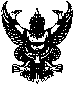 ส่วนราชการ   โรงเรียนหนองแวงวิทยาคม 		กระทรวงศึกษาธิการที่ ศธ. ๐๔๒๖๓.   /………..  วันที่….....๒๘……เดือน พฤษภาคม พ.ศ. ๒๕๖๐เรื่อง รายงานผลการดำเนินการจัดกิจกรรมค่ายอบรมคุณธรรม-จริยธรรม ประจำปีการศึกษา ๒๕๖๐ เรียน ผู้อำนวยการโรงเรียนหนองแวงวิทยาคมด้วยฝ่ายบริหารงานทั่วไปร่วมกับกลุ่มสาระการเรียนรู้สังคมศึกษา ศาสนาและวัฒนธรรม ได้ดำเนินการจัดกิจกรรมค่ายอบรมคุณธรรม-จริยธรรม ประจำปีการศึกษา ๒๕๖๐ คณะผู้จัดงานได้จัดทำการรายงานผลการจัดกิจกรรมเป็นที่เรียบร้อยแล้ว  จึงส่งรายงานผลการดำเนินงานการจัดกิจกรรมค่ายอบรมคุณธรรม-จริยธรรม ประจำปีการศึกษา ๒๕๖๐  ดังรายละเอียดที่แนบมาพร้อมนี้	     จึงเรียนมาเพื่อทราบลงชื่อ							        (นางสาวไพรัฐ   ไพเราะ)							                ผู้รายงานความคิดเห็นของหัวหน้ากลุ่มสาระการเรียนรู้สังคมศึกษา ศาสนาและวัฒนธรรม.......................................................................................................................................................................................................................................................................................................................................................................ลงชื่อ								(นางสาวอนุสสรา  หายทุกข์)						หัวหน้ากลุ่มสาระการเรียนรู้สังคมศึกษา ศาสนาและวัฒนธรรมความคิดเห็นของหัวหน้ากลุ่มบริหารทั่วไป.......................................................................................................................................................................................................................................................................................................................................................................							ลงชื่อ								(นายพิชัย  บรมศรี)							       หัวหน้ากลุ่มบริหารทั่วไปความคิดเห็นของรองผู้อำนวยการโรงเรียนหนองแวงวิทยาคม........................................................................................................................................................................................................................................................................................................................................................................ลงชื่อ								(นายชัยณรงค์  โมรา)						ปฏิบัติหน้าที่รองผู้อำนวยการโรงเรียนหนองแวงวิทยาคมความคิดเห็นของผู้อำนวยการสถานศึกษา........................................................................................................................................................................................................................................................................................................................................................................ลงชื่อ							        (นายนิเวศน์  เนินทอง) ผู้อำนวยการโรงเรียนหนองแวงวิทยาคมภาพประกอบกิจกรรม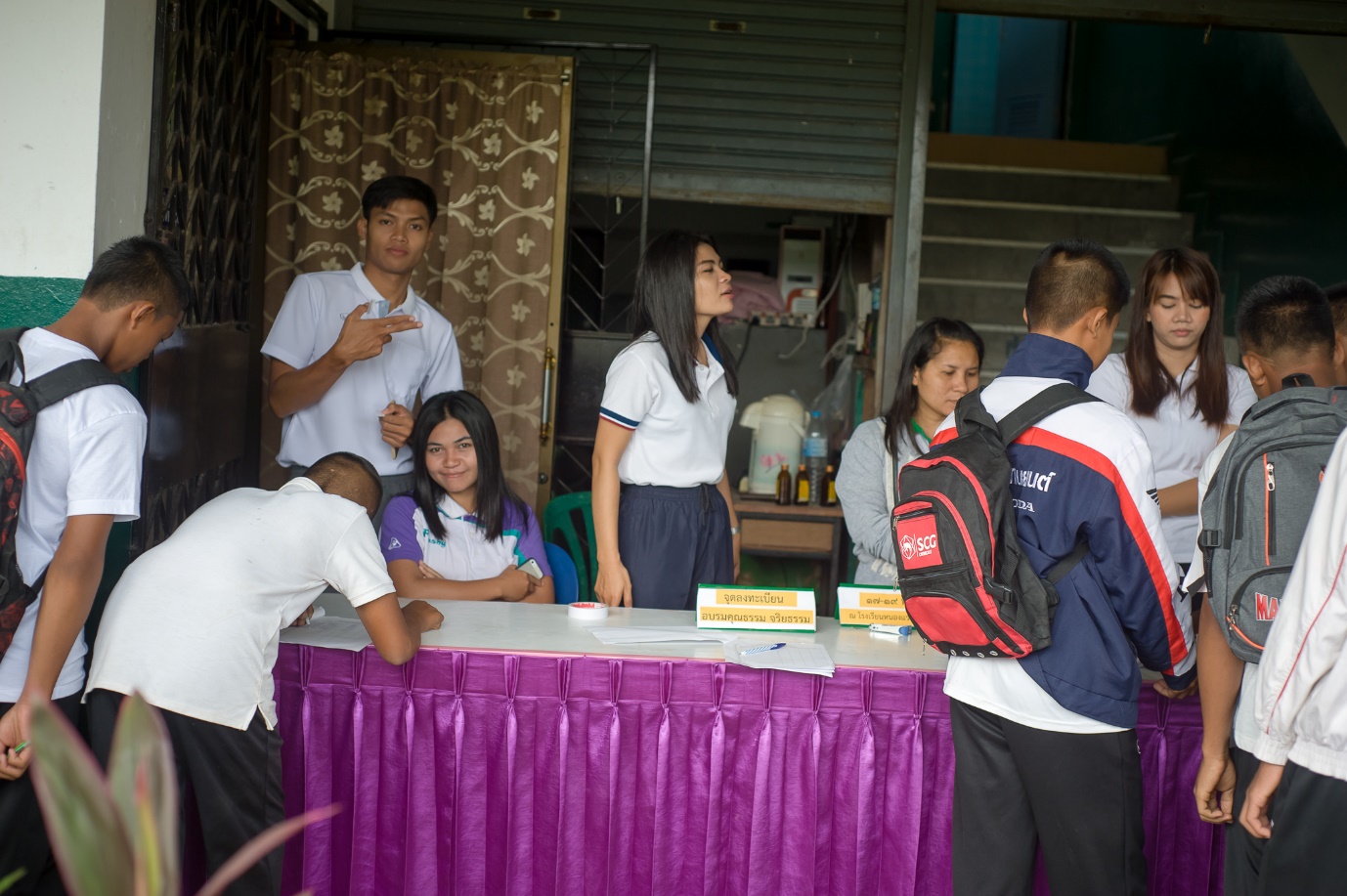 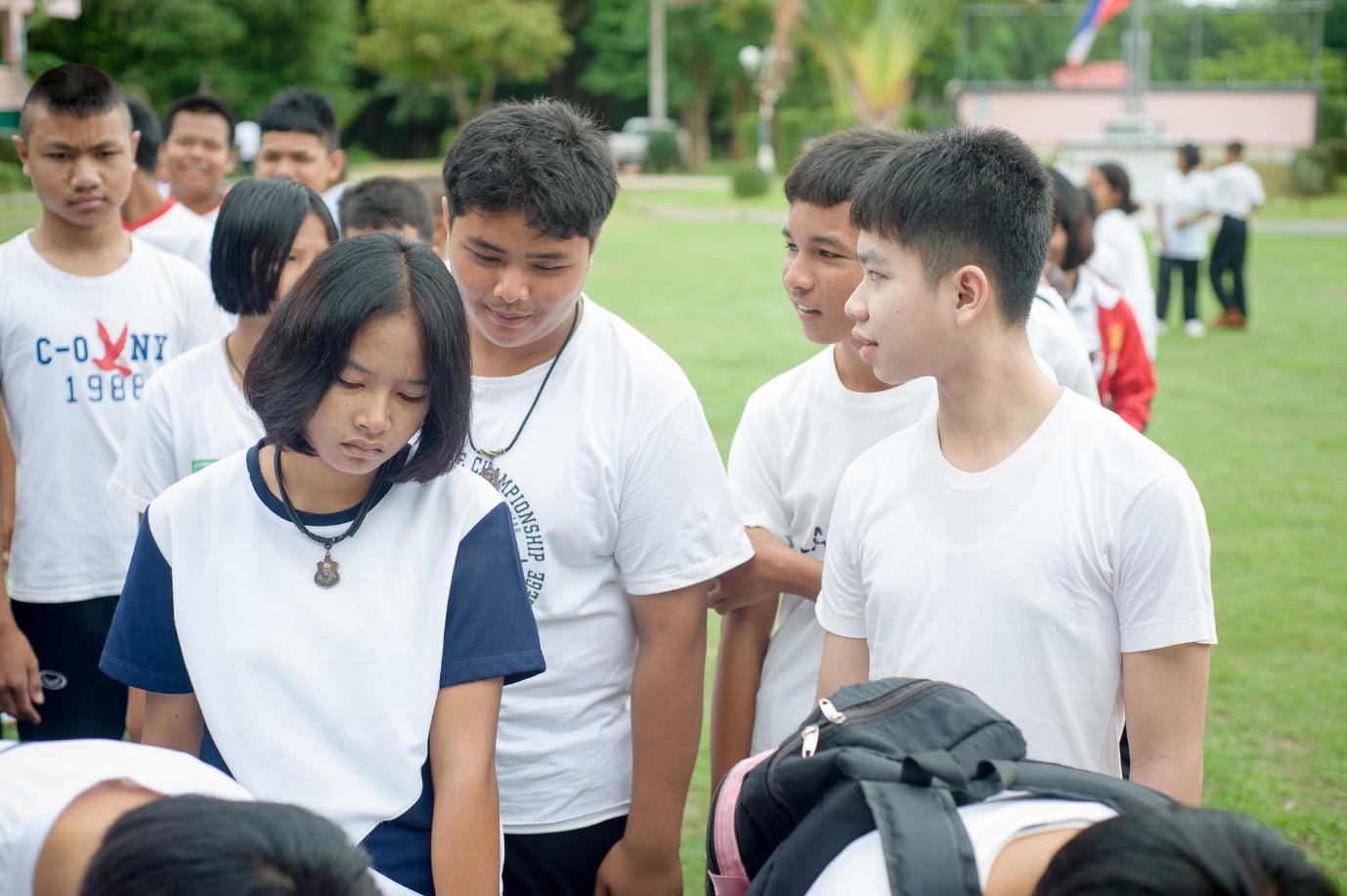                      นักเรียนลงทะเบียนร่วมกิจกรรมอบรมคุณธรรม จริยธรรม  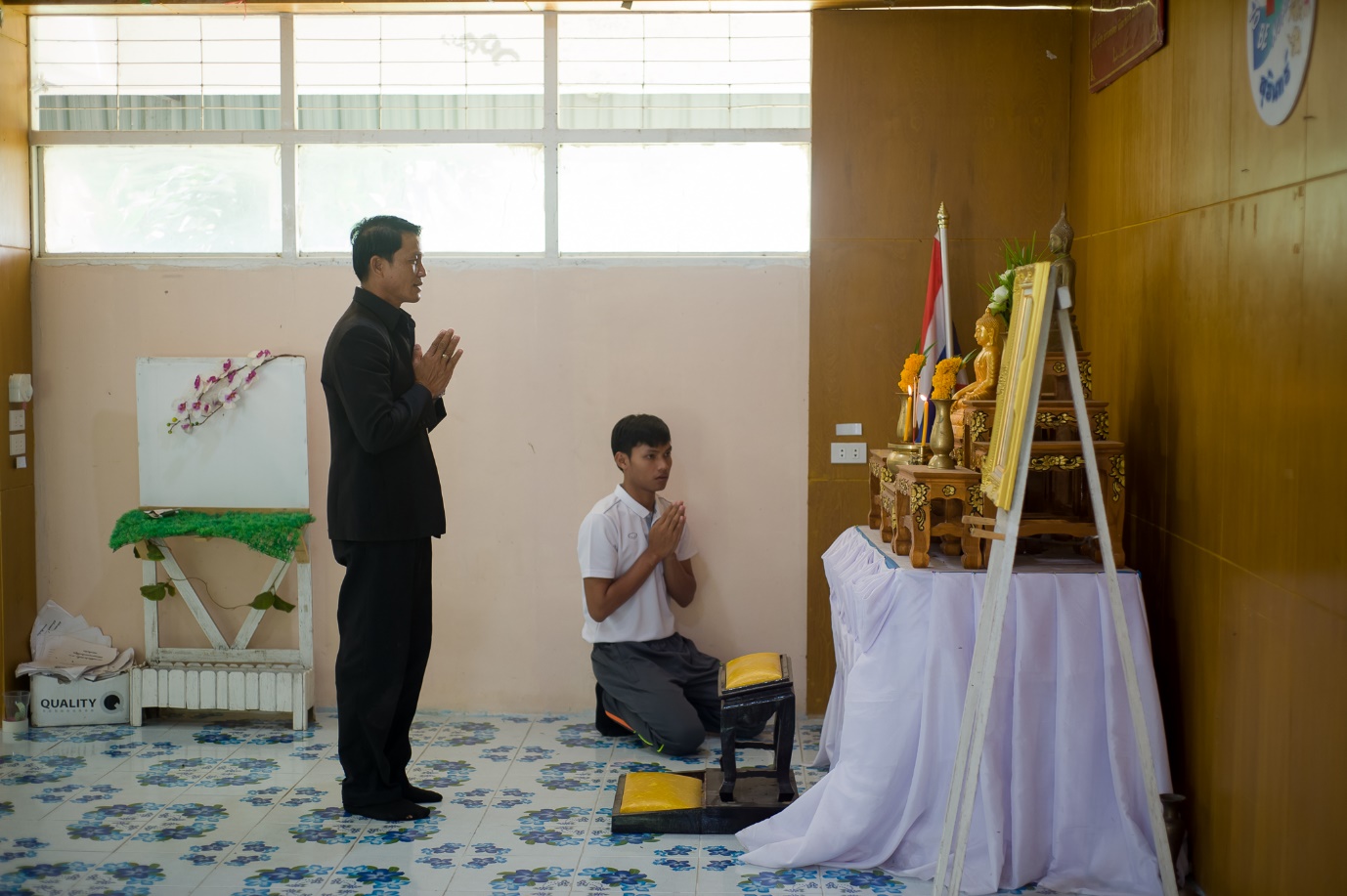 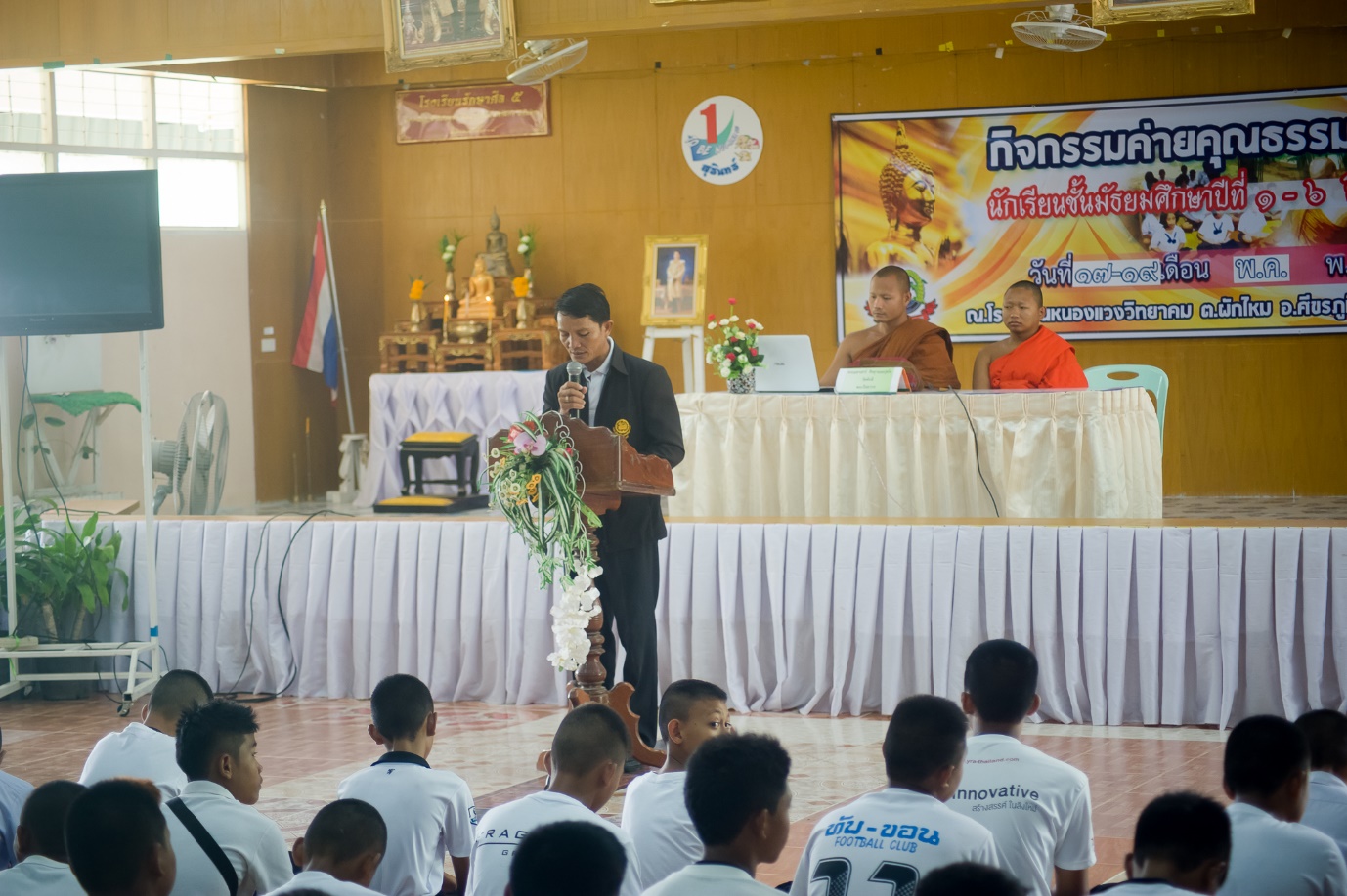         พิธีเปิด โดยท่านณรงค์  ปิ่นเพชร ประธานคณะกรรมการสถานศึกษาขั้นพื้นฐาน     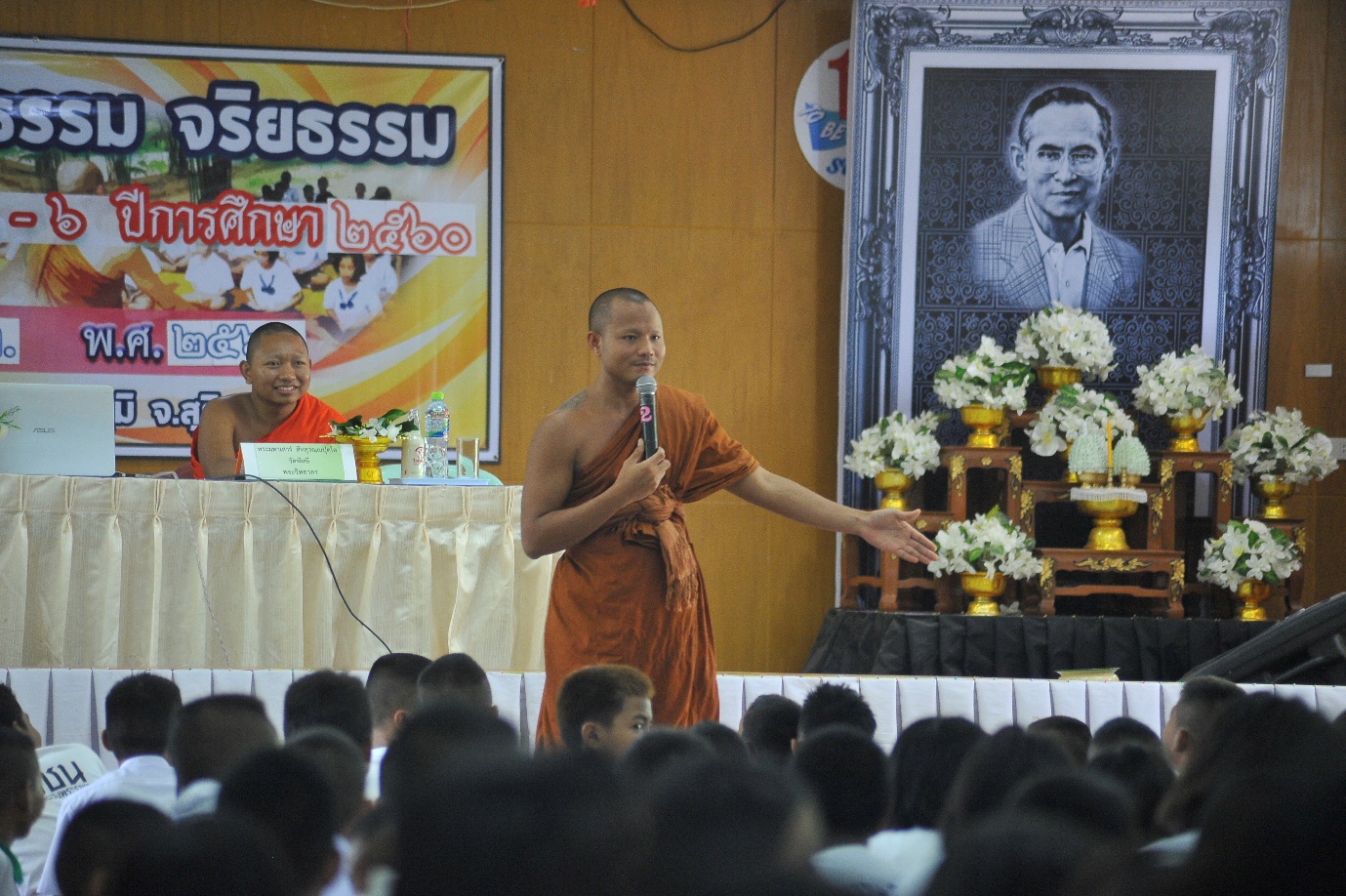 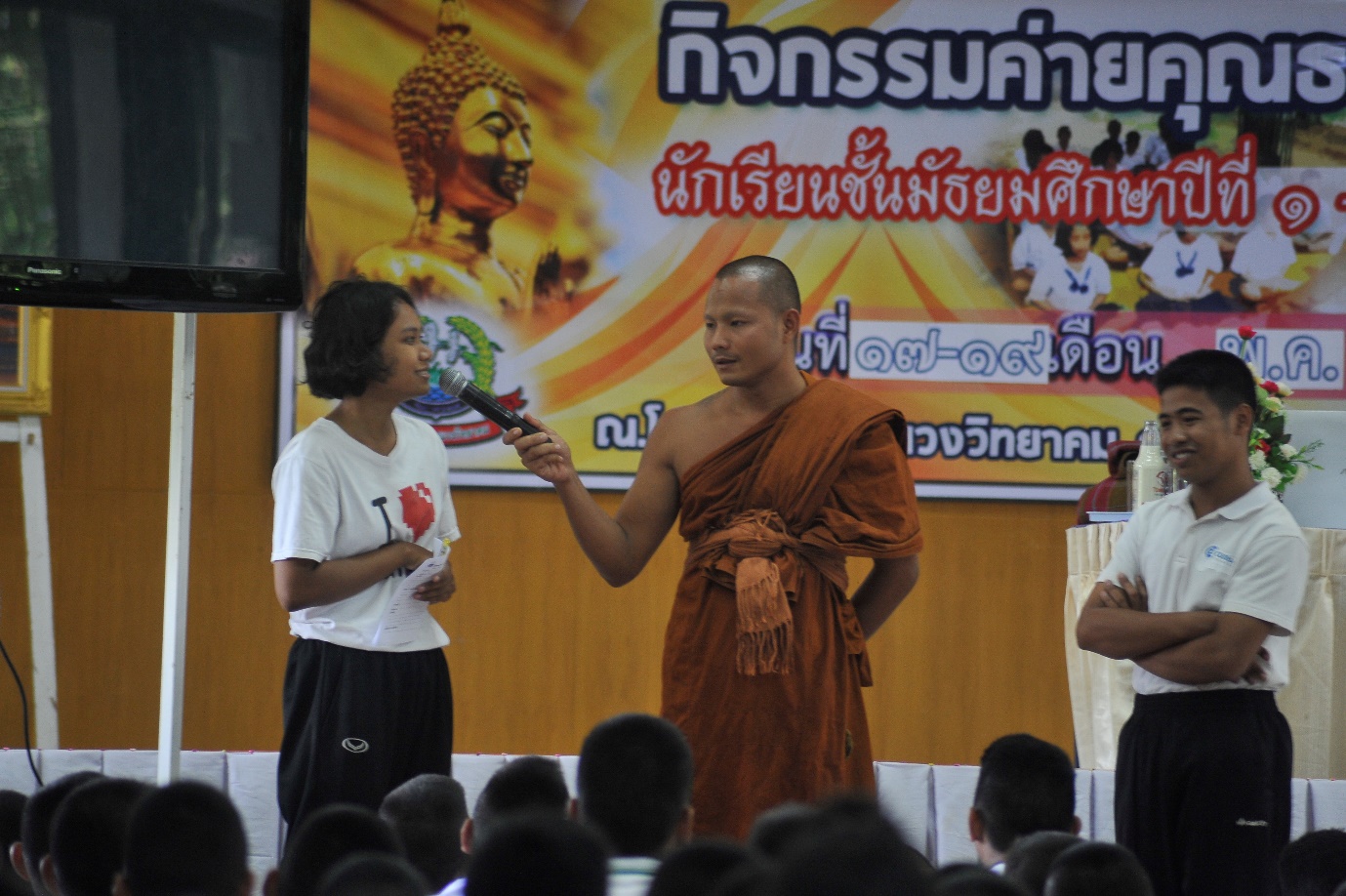         พระวิทยากรจากวัดพันษี พระสุเนตร  ธมฺมธีโร เลขาเจ้าคณะตำบลหนองเหล็ก  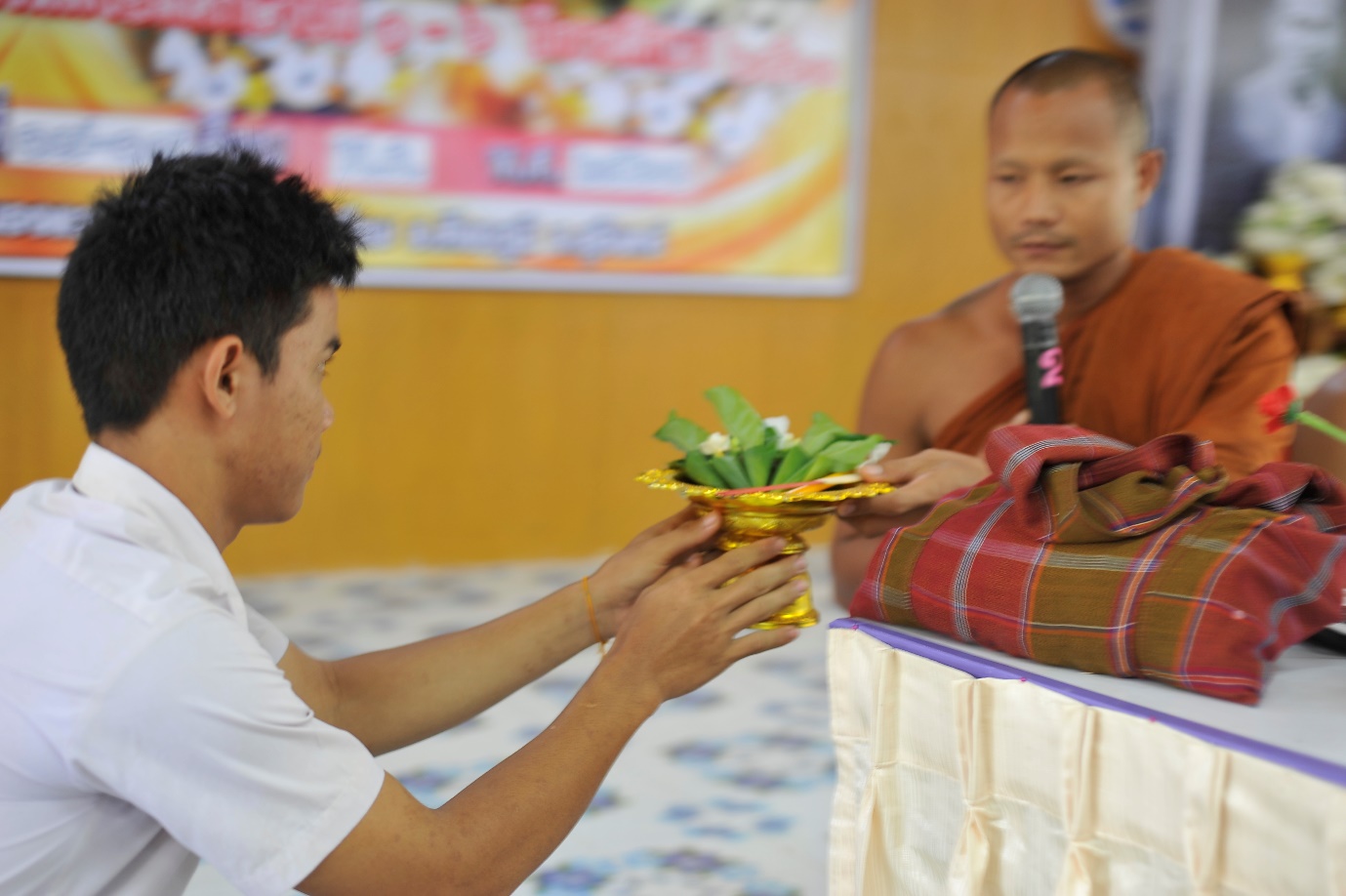 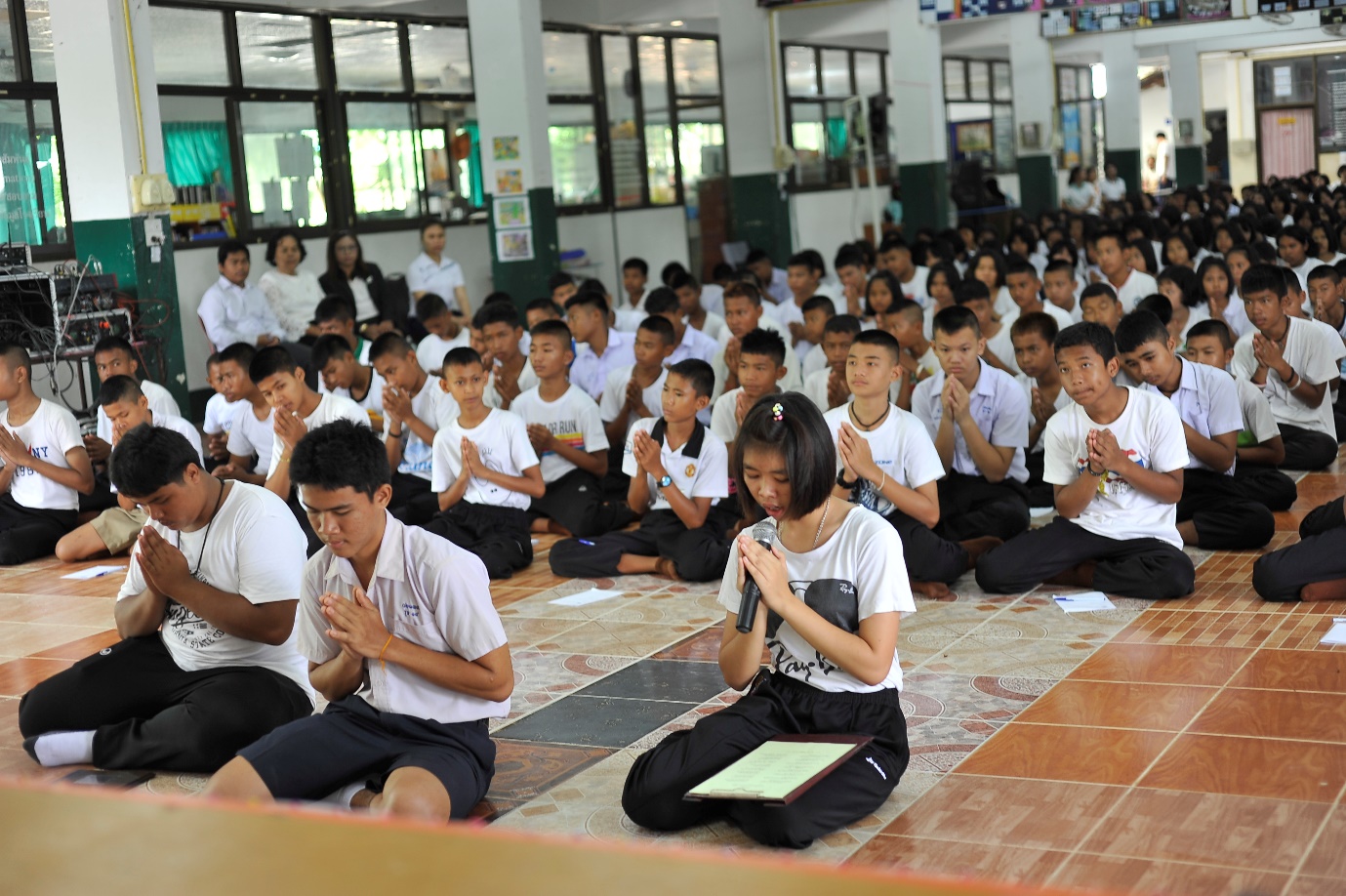                      พิธีมอบตัวเป็นศิษย์    กล่าวคำขอเป็นศิษย์   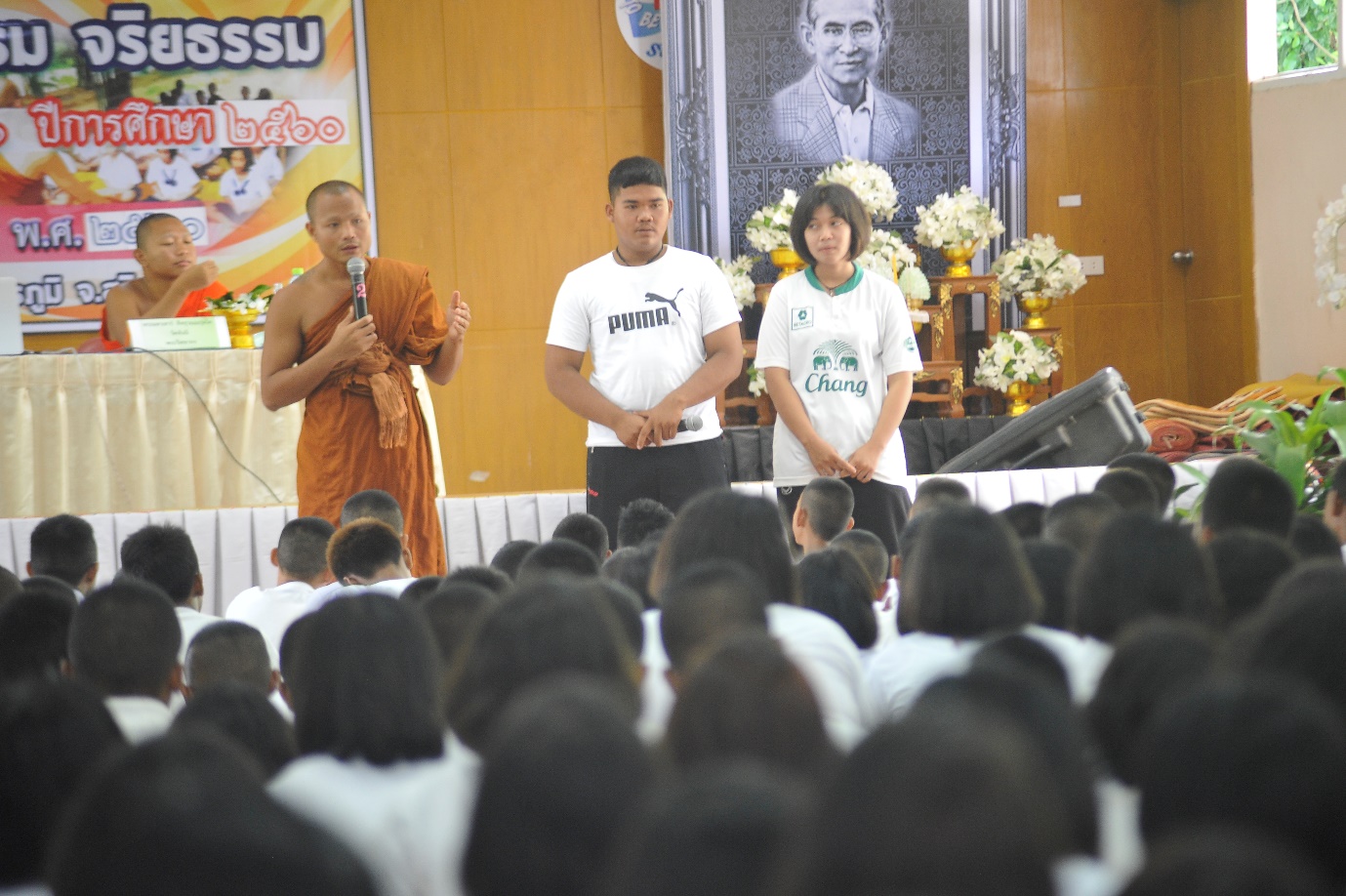 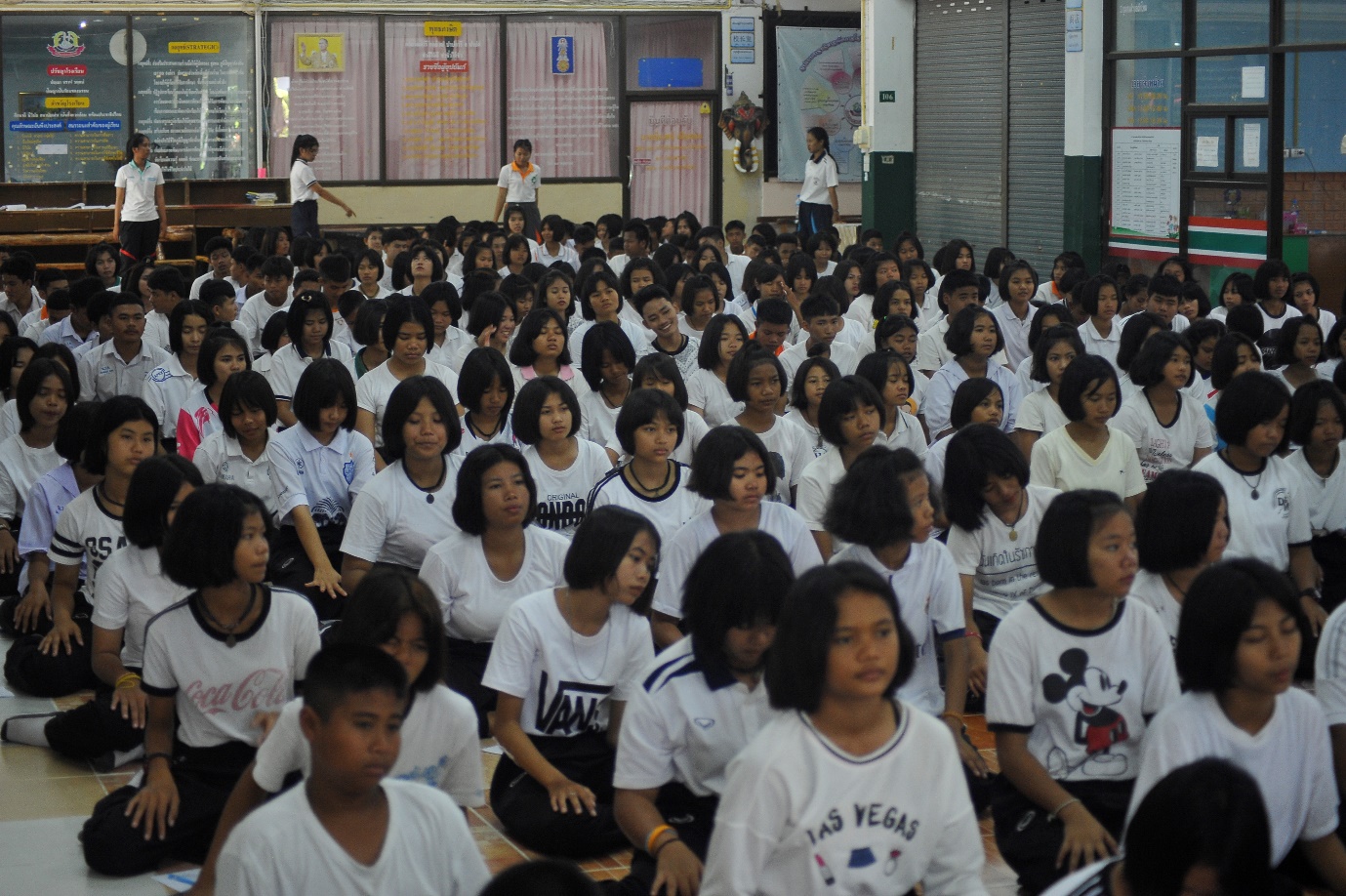                          เลือกตัวแทน ผู้นำทำกิจกรรม ช่วยเหลือพระวิทยากร  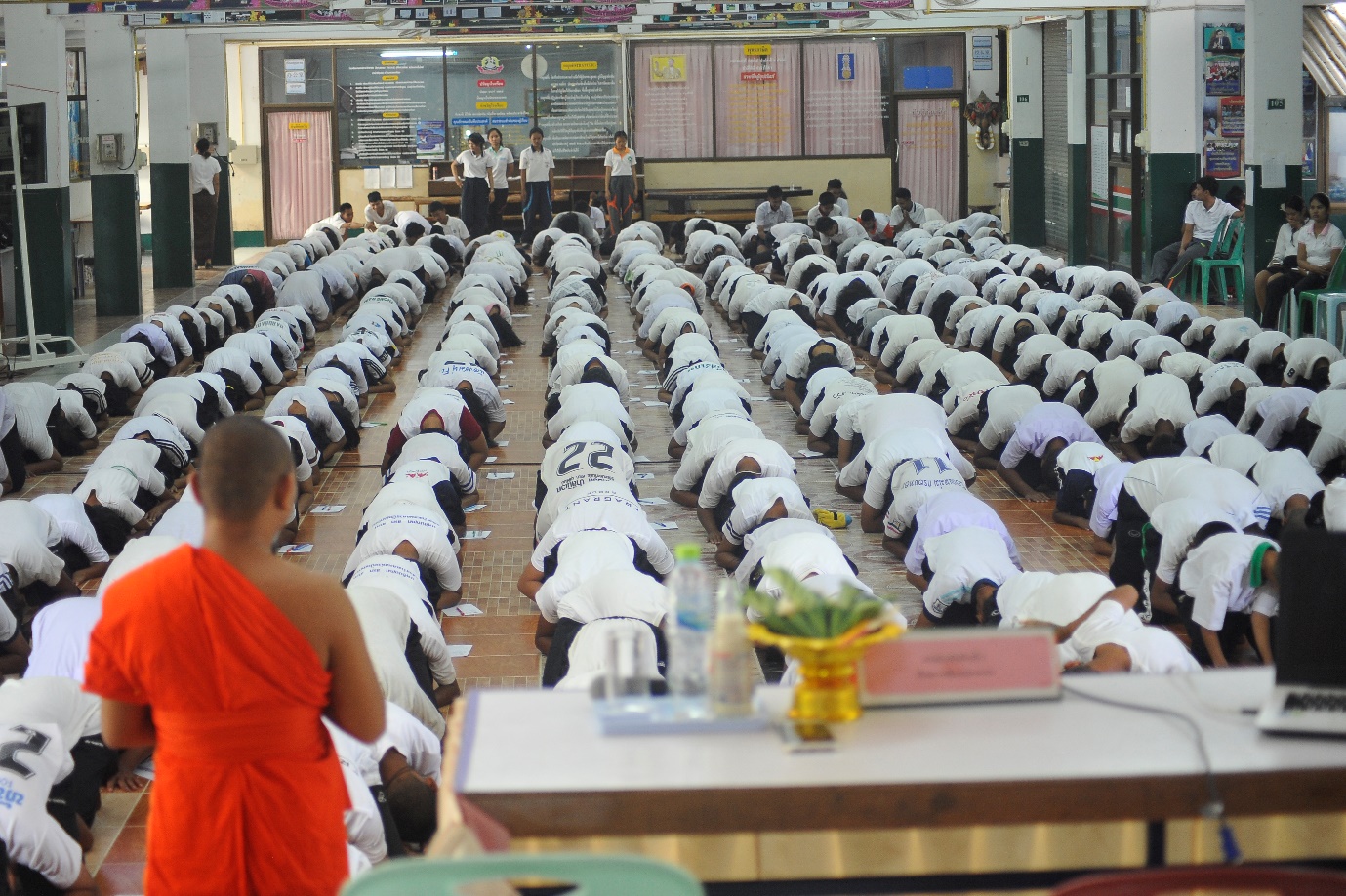 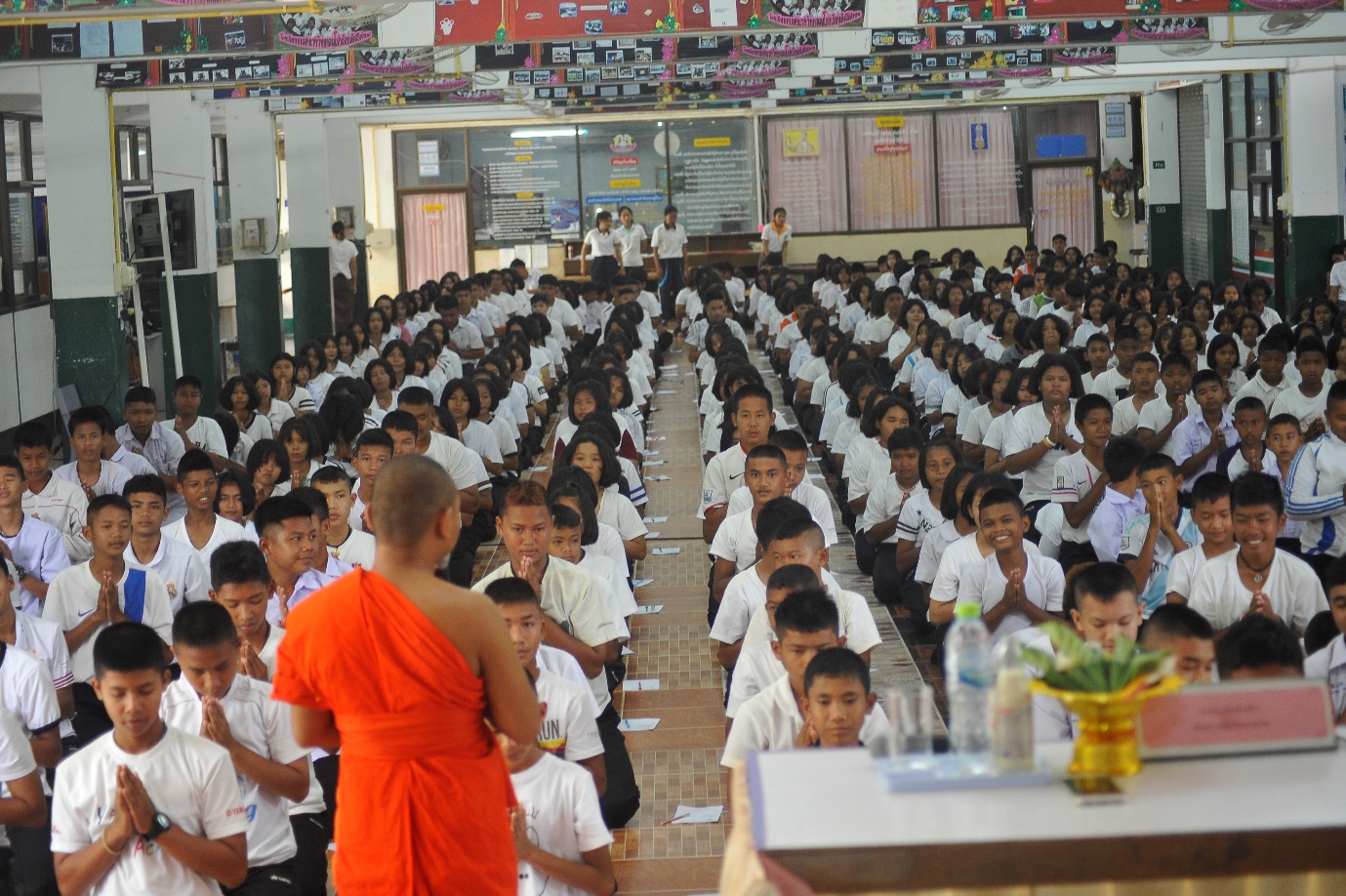                                 ฝึกสวดมนต์  ภาวนา     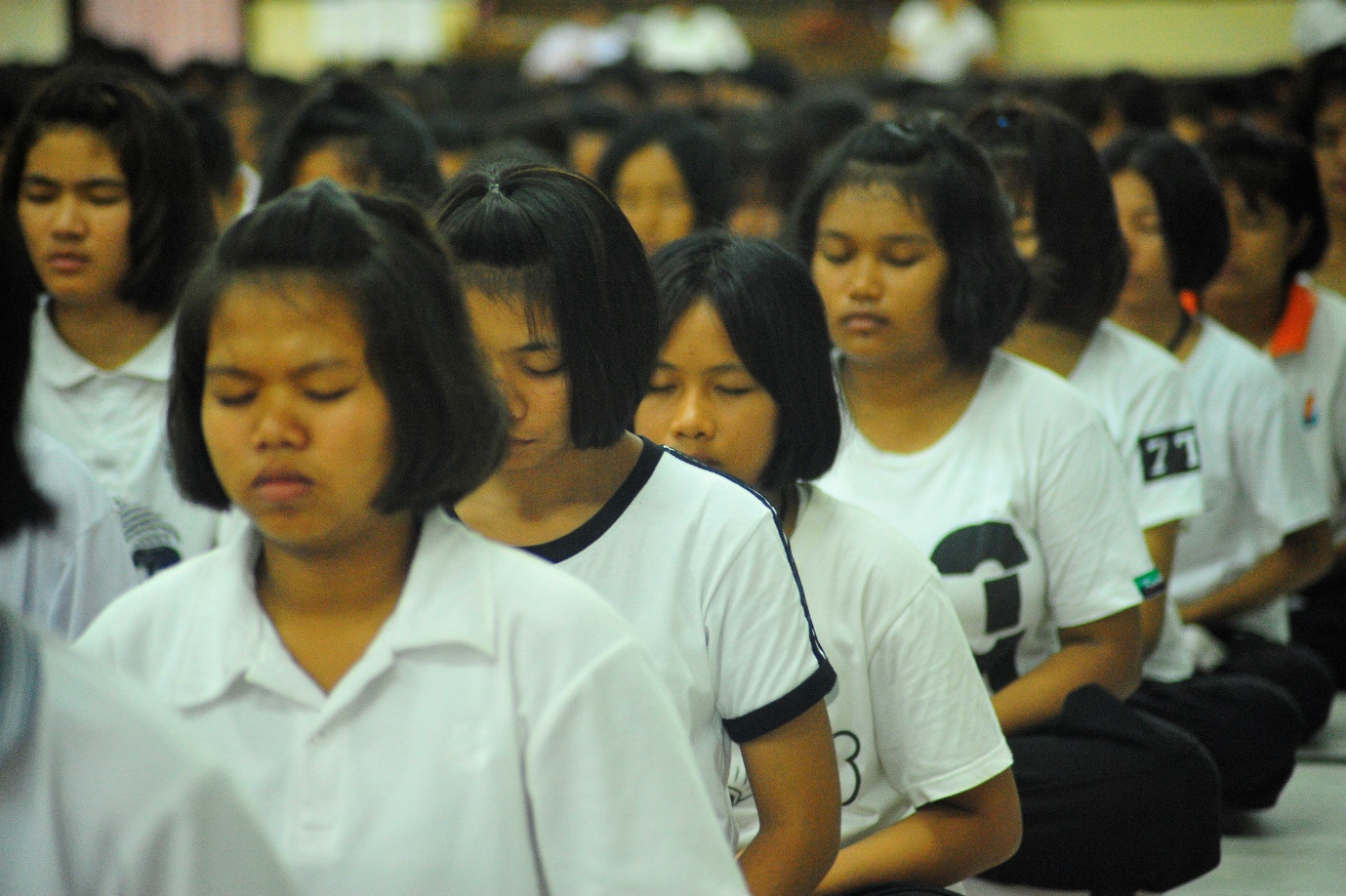 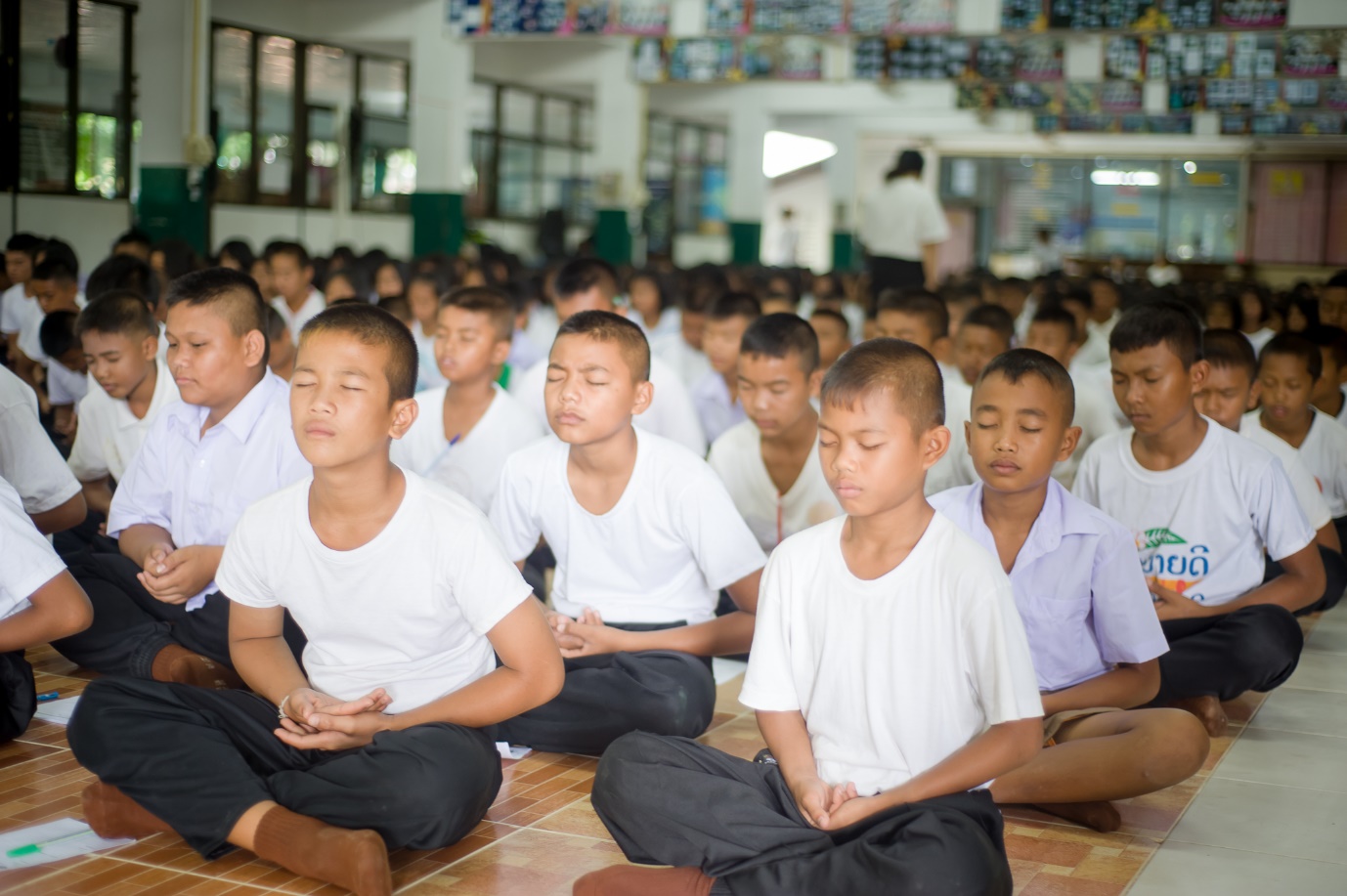                                  ฝึกสมาธิ เจริญปัญญา    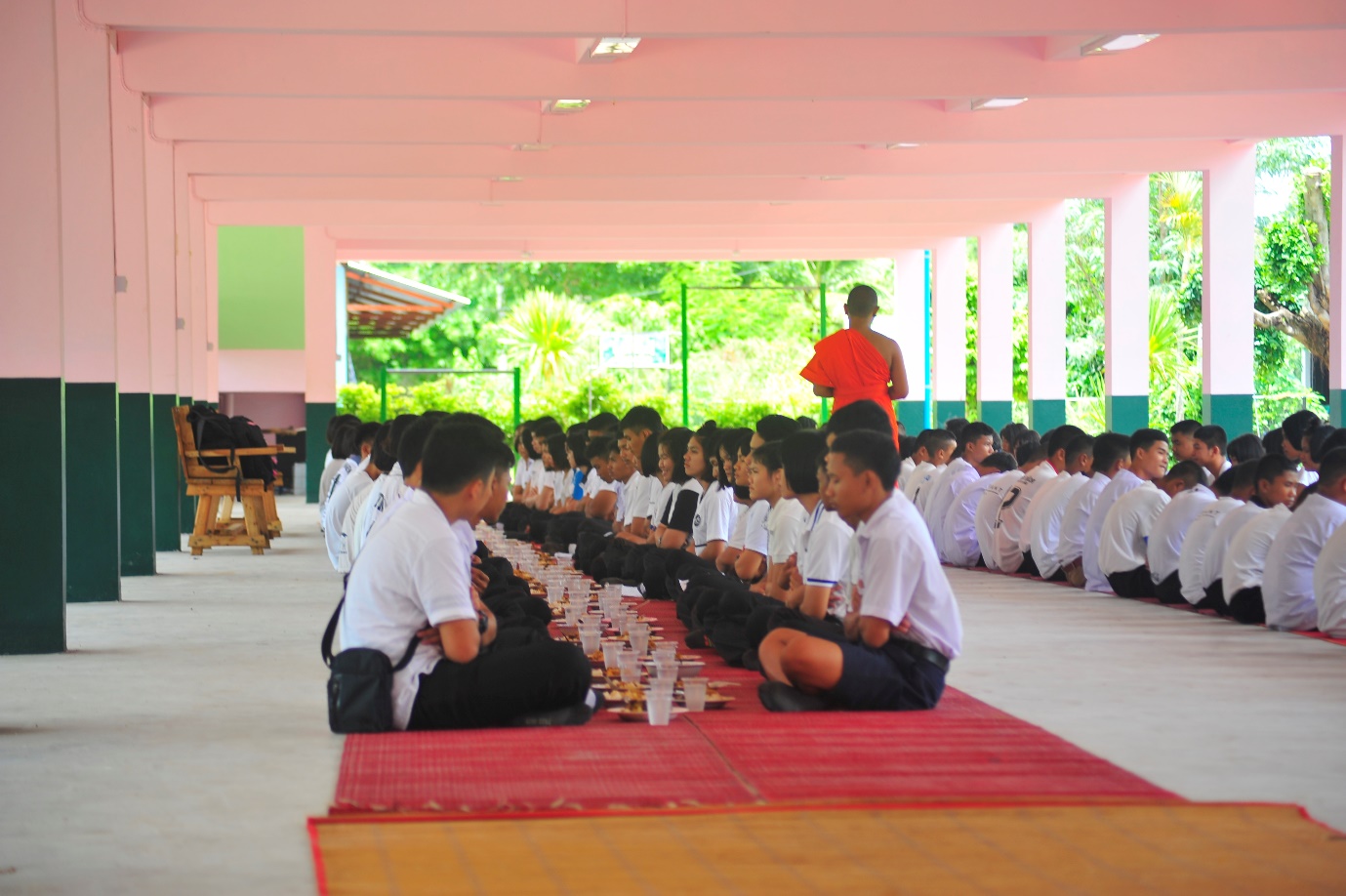 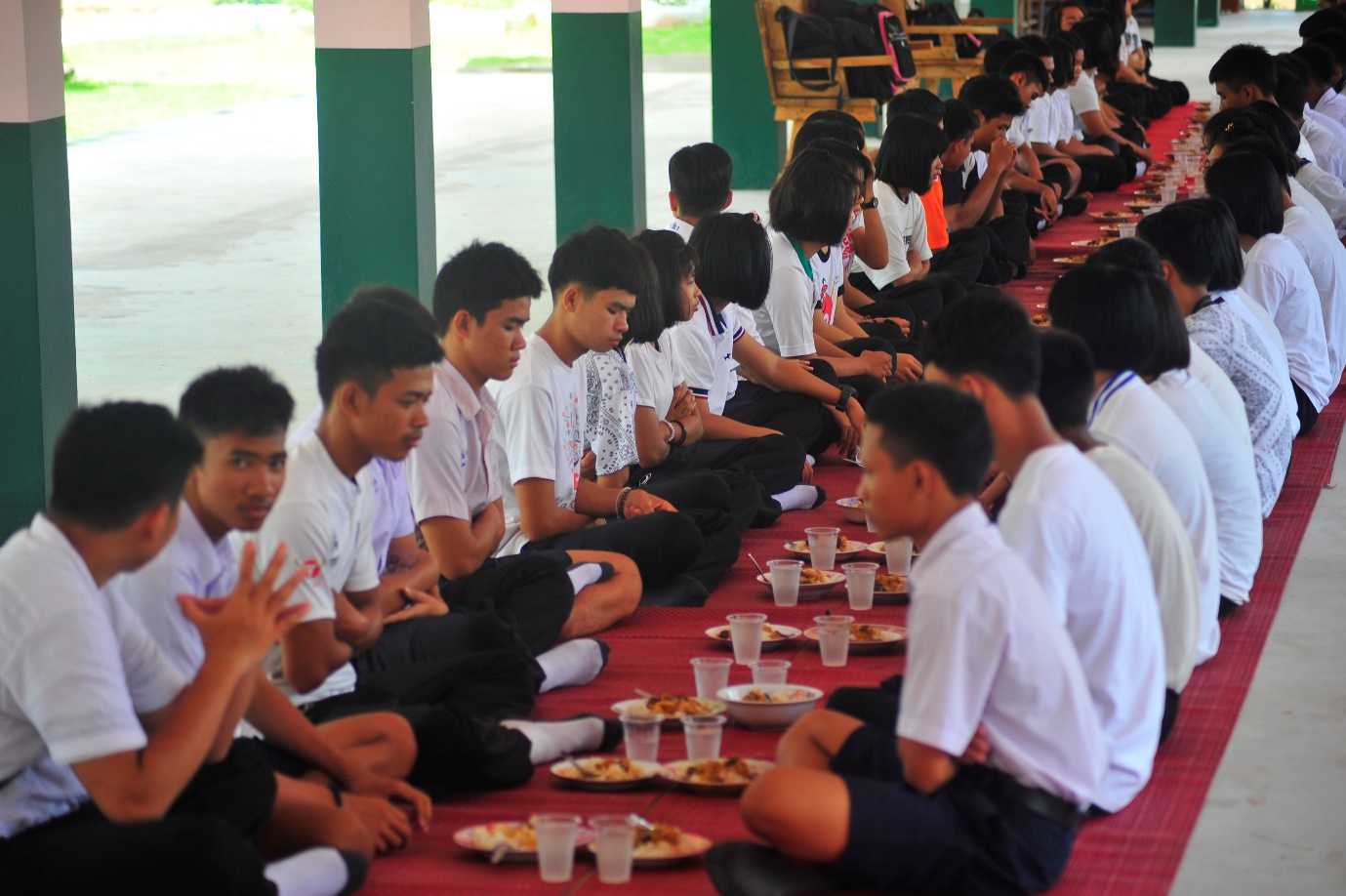                              รับประทานอาหาร ไม่หก ไม่ตก ไม่เหลือ  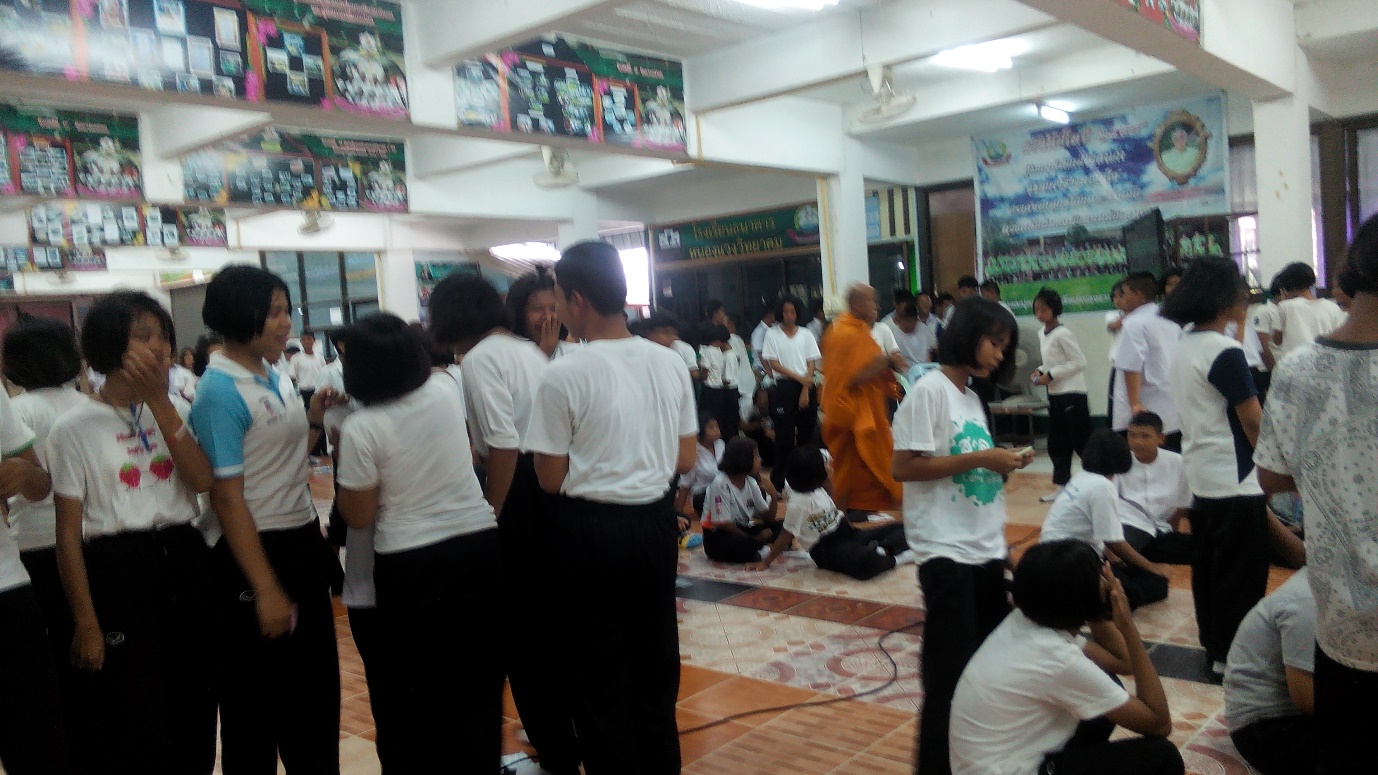 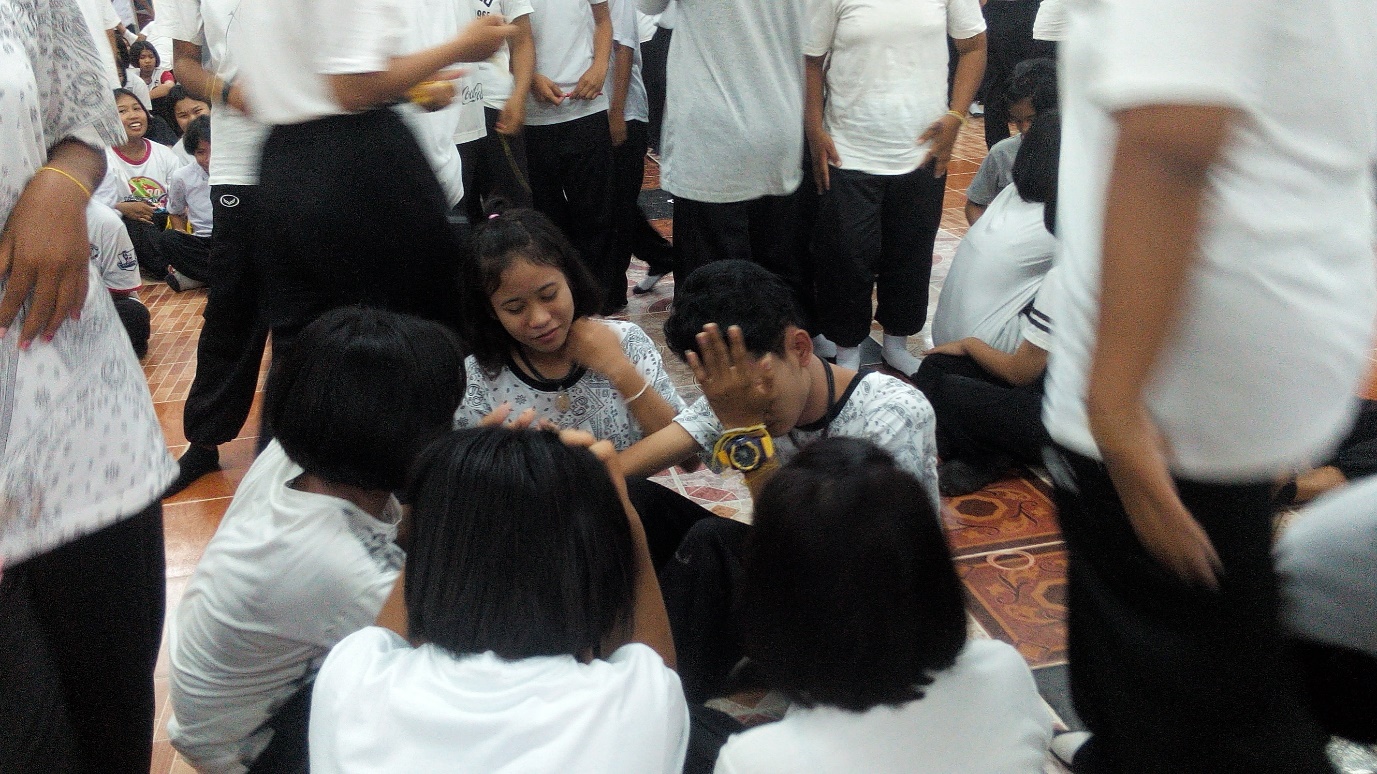                                       กิจกรรมพระคุณพ่อ แม่    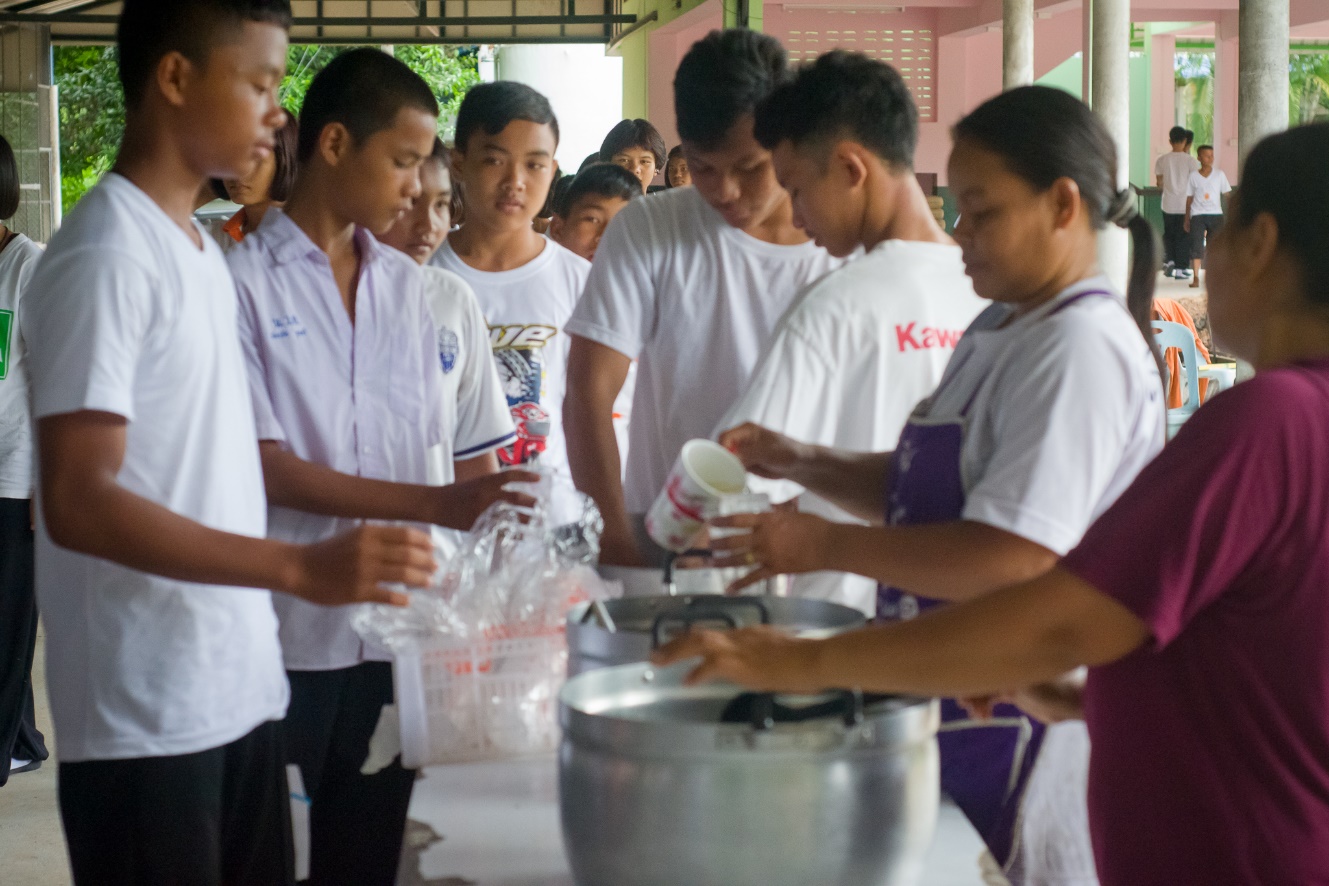 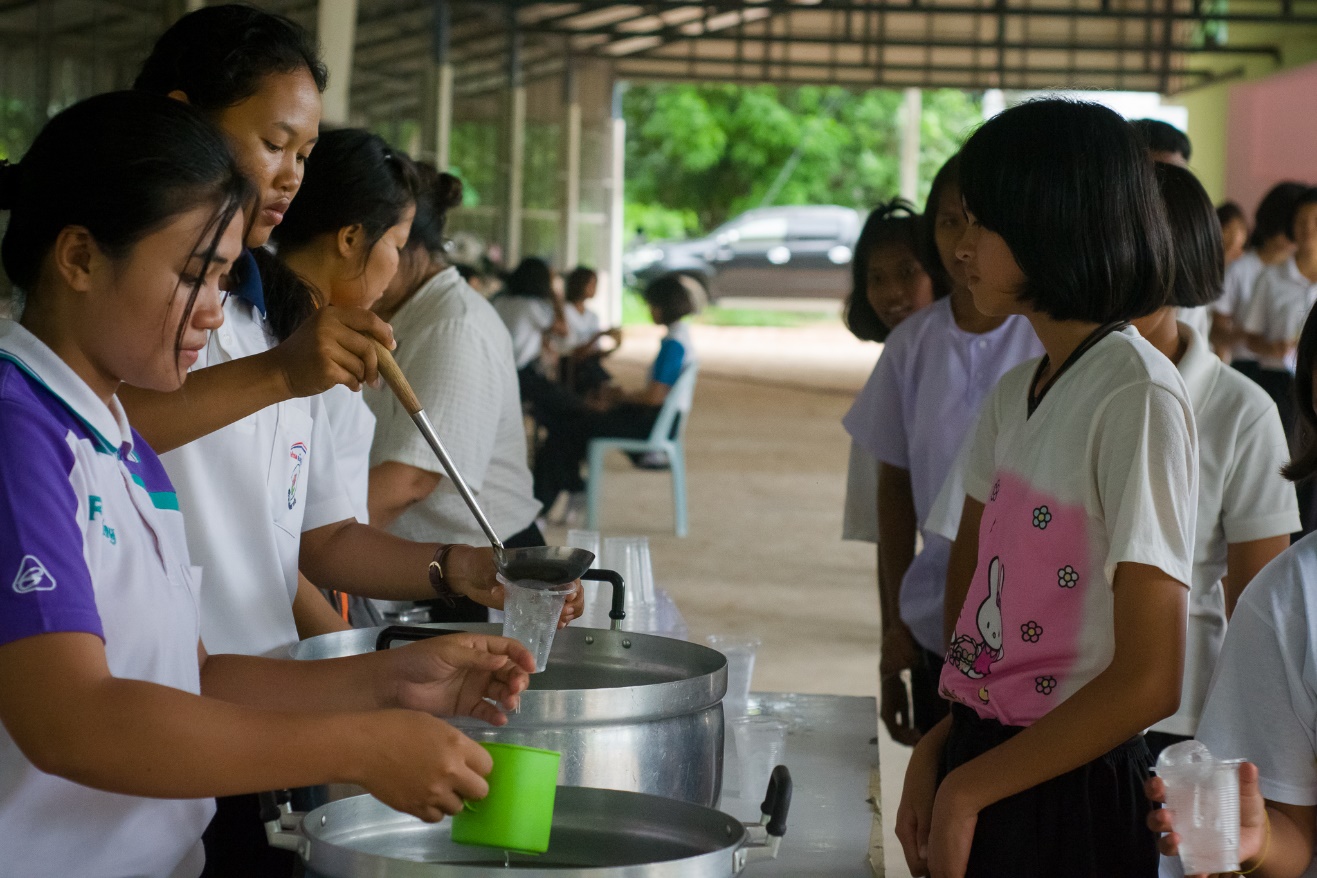                                          เข้าแถวรับอาหาร น้ำปานะ            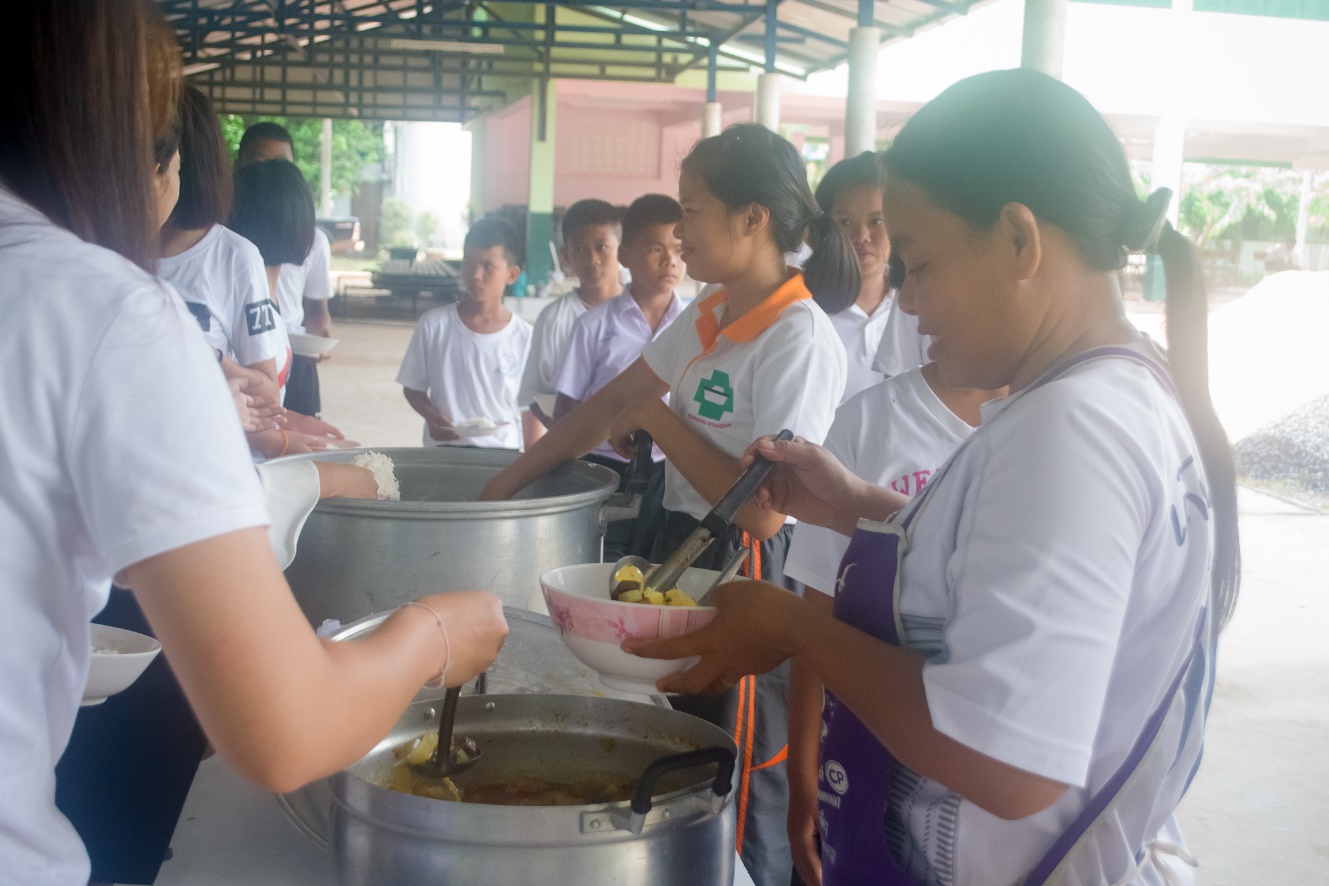 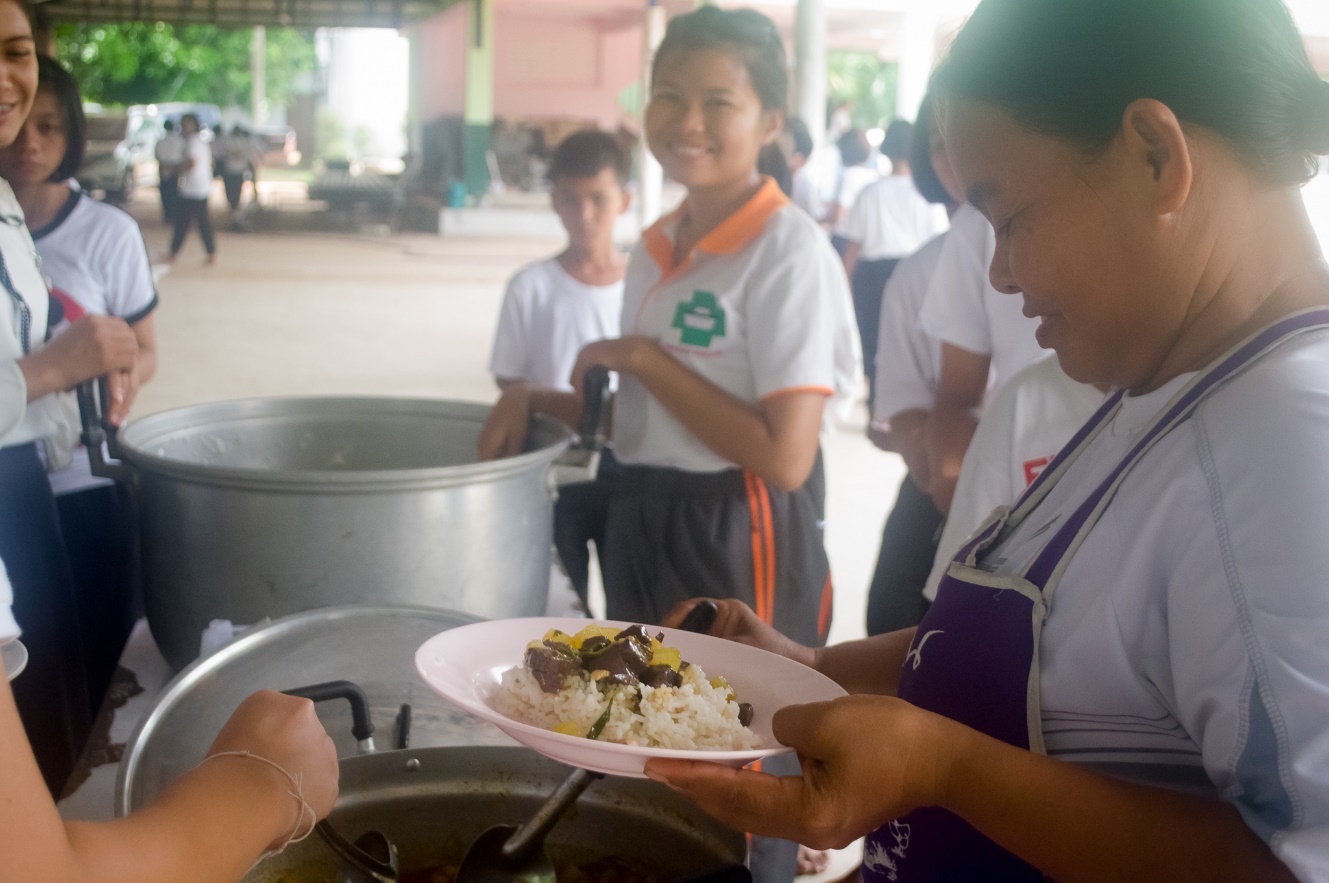                                เข้าแถวรับอาหาร น้ำปานะ                  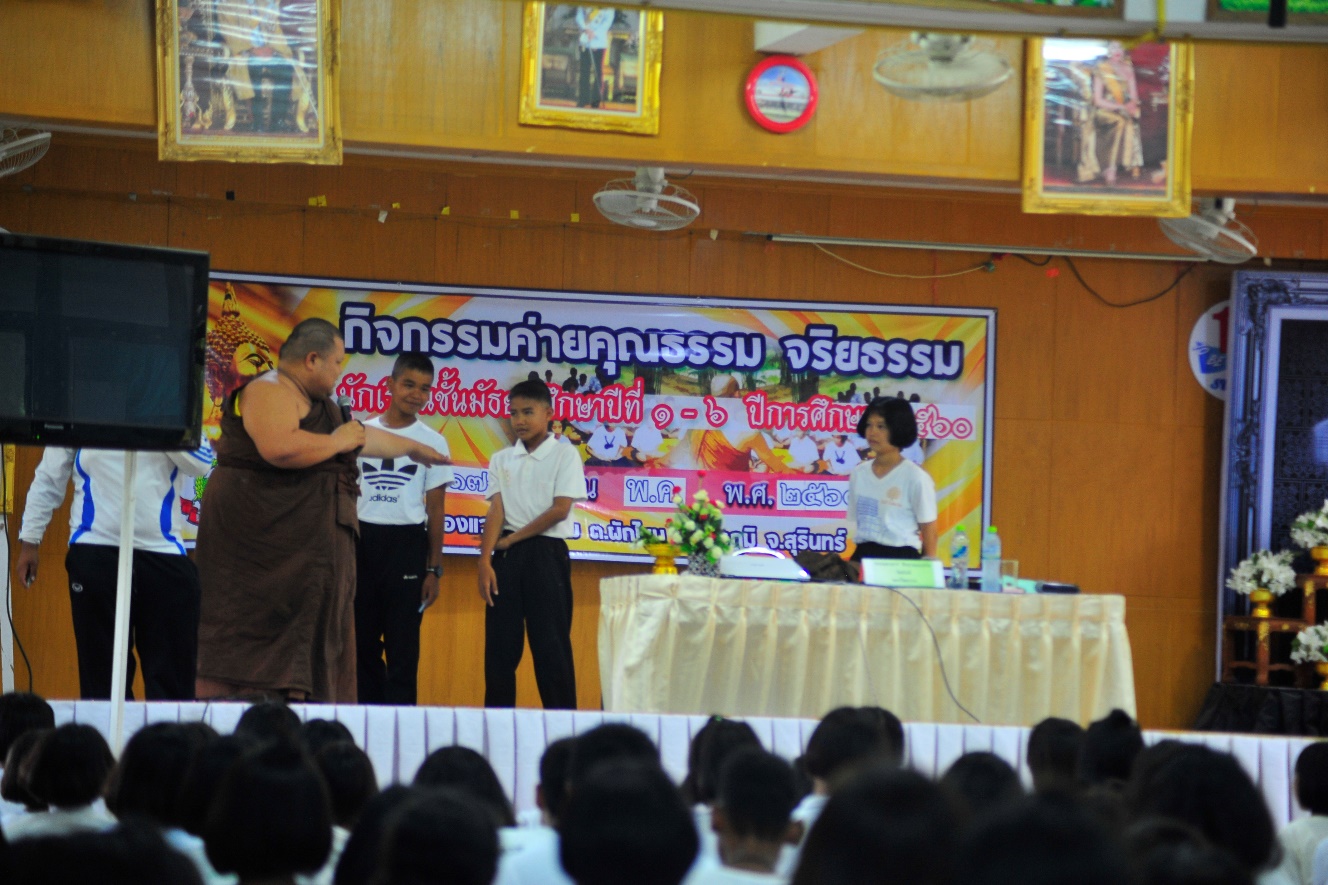 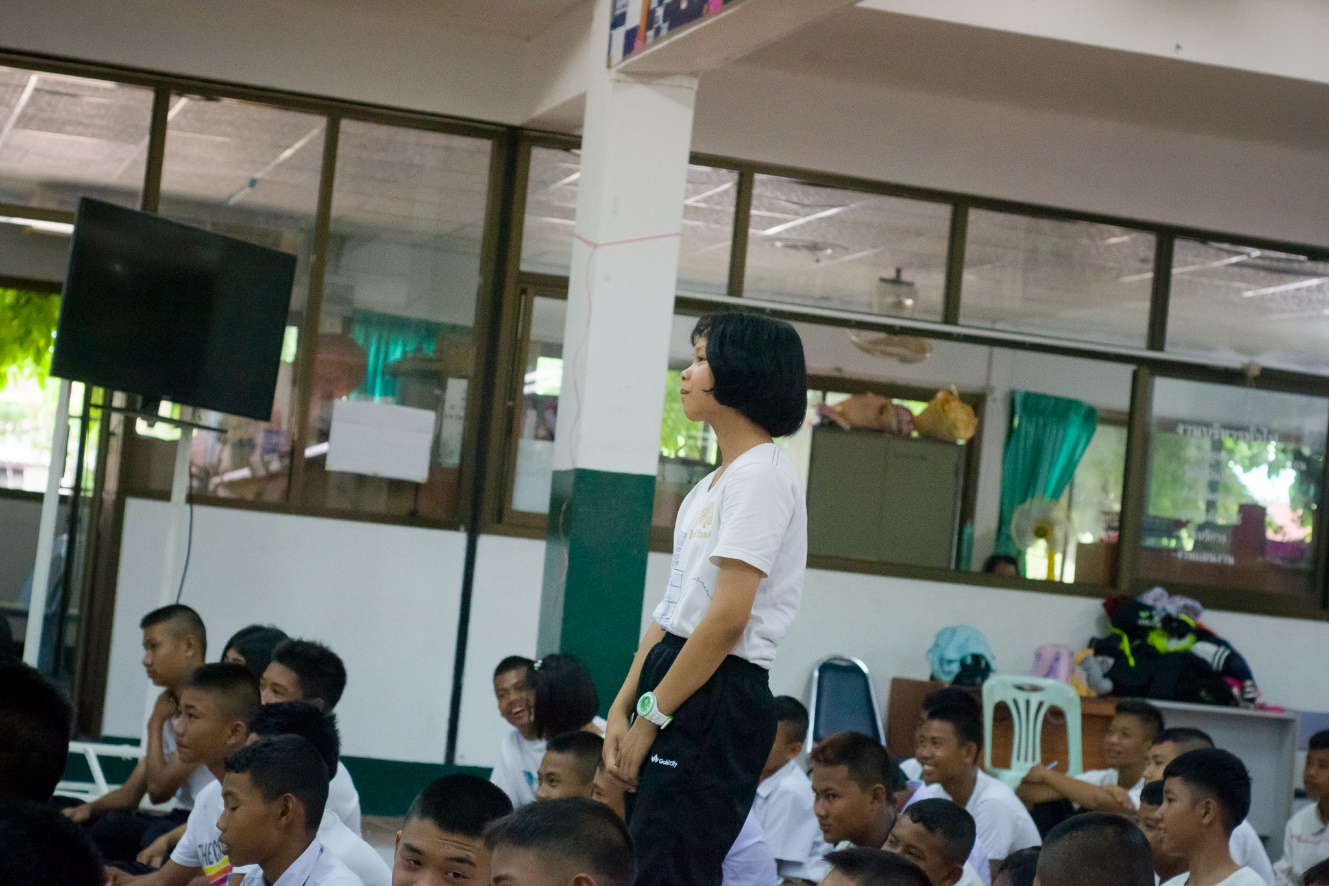                                      กิจกรรมเพื่อนใจวัยรุ่น                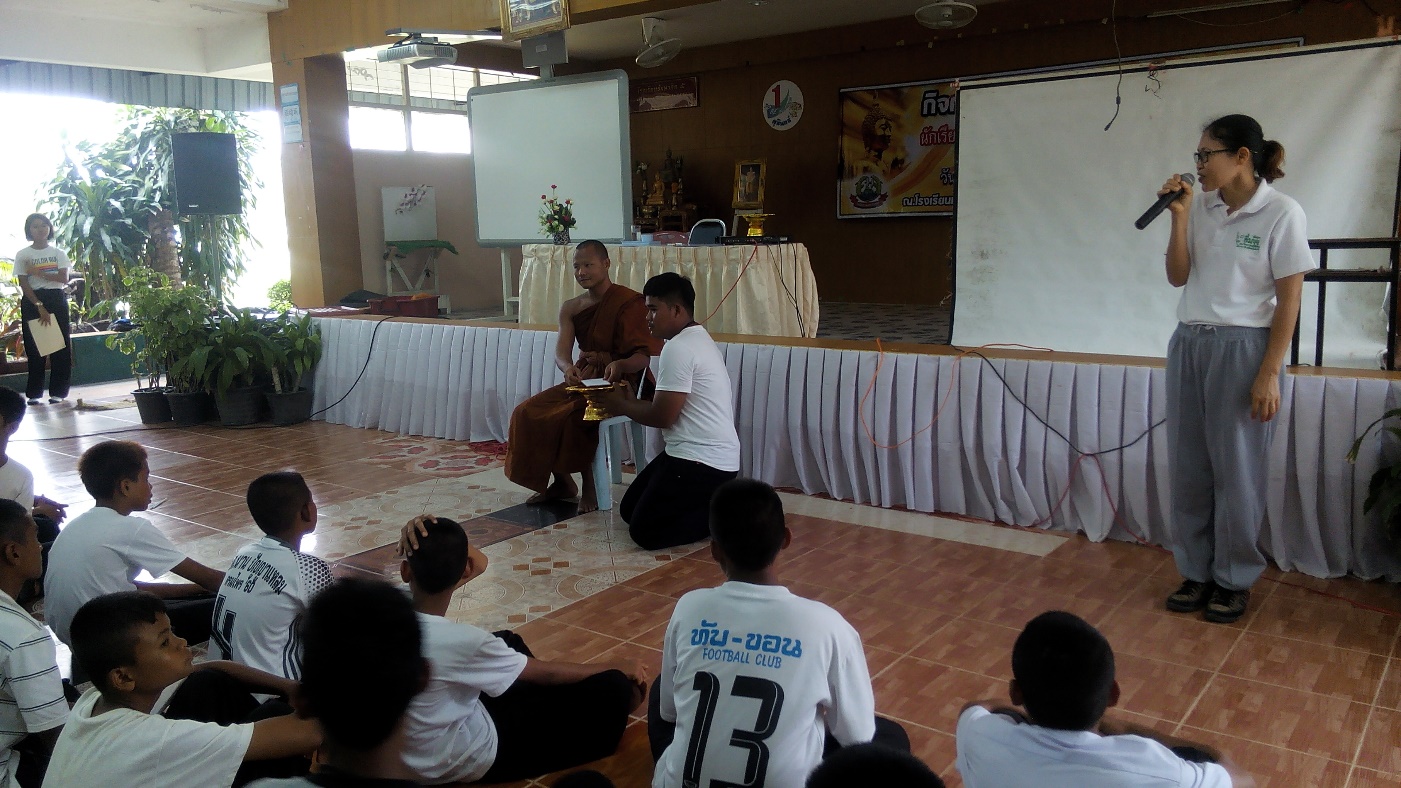 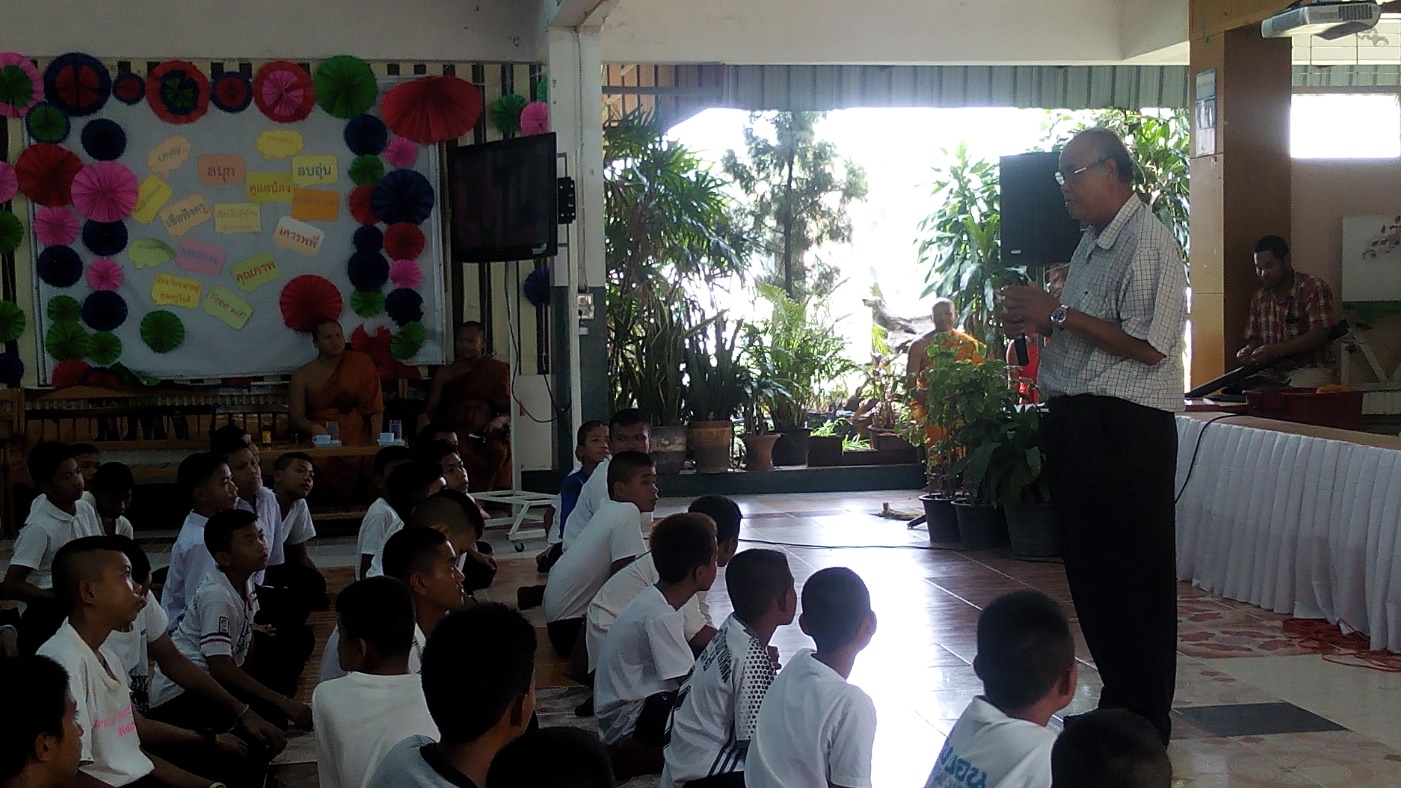                                พิธีมอบเกียรติบัตร พิธีปิดโครงการ     ประเด็นความคิดเห็นระดับความพึงพอใจ / ความรู้ความเข้าใจ/การนำความรู้ไปใช้ระดับความพึงพอใจ / ความรู้ความเข้าใจ/การนำความรู้ไปใช้ระดับความพึงพอใจ / ความรู้ความเข้าใจ/การนำความรู้ไปใช้ระดับความพึงพอใจ / ความรู้ความเข้าใจ/การนำความรู้ไปใช้ระดับความพึงพอใจ / ความรู้ความเข้าใจ/การนำความรู้ไปใช้ค่าเฉลี่ยผลการประเมินประเด็นความคิดเห็นดีมาก(5)ดี(4)ปานกลาง(3)พอใช้(2)ปรับปรุง(1)ค่าเฉลี่ยผลการประเมิน๑. ความเหมาะสมของสถานที่ดำเนินการ30252520-3.6ดีมาก๒. ความเหมาะสมของพระวิทยากร22203028-3.3ปานกลาง๓. การวางตัวของพระวิทยากร30272518-3.6ดีมาก๔. บรรยากาศก่อนเข้ารับการอบรม20203030-3.3ปานกลาง๕. บรรยากาศหลังจากได้รับการฝึก30401713-3.9ดีมาก๖. รูปแบบโครงการมีความเหมาะสมกับนักเรียน16204024-3.2ปานกลาง๗. พิธีการเปิด - ปิดอบรม28253017-3.6ดีมาก๘. การรับประทานอาหารในแต่ละวัน2227311373.4ปานกลาง๙. สถานที่รับประทานอาหาร28352512-3.7ดีมาก๑๐. เวลาที่ใช้พักผ่อน - ทำธุระส่วนตัว2037258103.3ปานกลาง๑๑. ห้องน้ำ - ห้องส้วม15173224123.3ปานกลางรวม26129331020729ค่าเฉลี่ยร้อยละ23.726.628.118.82.63.4ปานกลางที่		คำถามระดับคุณภาพระดับคุณภาพระดับคุณภาพระดับคุณภาพระดับคุณภาพที่		คำถามดีมาก(๕)ดี(๔)ปานกลาง(๓)พอใช้(๒)ปรับปรุง(๑)๑ความเหมาะสมของสถานที่ดำเนินการ๒ความเหมาะสมของพระวิทยากร๓การวางตัวของพระวิทยากร๔บรรยากาศก่อนเข้ารับการอบรม๕หลังจากได้รับการฝึก๖รูปแบบโครงการมีความเหมาะสมกับนักเรียน๗พิธีการเปิด - ปิดอบรม๘การรับประทานอาหารในแต่ละวัน๙สถานที่รับประทานอาหาร๑๐เวลาที่ใช้พักผ่อน - ทำธุระส่วนตัว๑๑ห้องน้ำ - ห้องส้วม